Proiectul analizei impactului la proiectul Hotărîrii Guvernului cu privire la modificarea Hotărîrii Guvernului nr. 750/2016 pentru aprobarea regulamentelor privind cerinţele în materie de proiectare ecologică aplicabile produselor cu impact energetic și abrogarea unei hotărâri de guvern.Titlul analizei impactului
Analiza impactului la proiectul Hotărîrii Guvernului cu privire la modificarea Hotărîrii Guvernului nr. 750/2016 pentru aprobarea regulamentelor privind cerinţele în materie de proiectare ecologică aplicabile produselor cu impact energetic și abrogarea unei hotărâri de guvern.Data:__ __ 2022Autoritatea administrației publice (autor):Ministerul Infrastructurii și Dezvoltării RegionaleSubdiviziunea:Direcția politici în domeniul energeticPersoana responsabilă și datele de contact:Nicolae MagdîlConsultant principaltel.: (+373 22) 250-685e-mail: nicolae.magdil@midr.gov.md.Compartimentele analizei impactului Compartimentele analizei impactului 1. DEFINIREA PROBLEMEI1. DEFINIREA PROBLEMEIa) Determinați clar și concis problema și/sau problemele care urmează să fie soluționatea) Determinați clar și concis problema și/sau problemele care urmează să fie soluționateProiectul Hotărîrii Guvernului cu privire la modificarea Hotărîrii Guvernului nr. 750/2016 pentru aprobarea regulamentelor privind cerinţele în materie de proiectare ecologică aplicabile produselor cu impact energetic și abrogarea unei hotărâri de guvern este elaborat cu scopul de a actualiza și  completa cerințele de proiectare ecologică aplicabile instalațiilor pentru încălzirea incintelor şi instalaţiile de încălzire cu funcţie dublă (centralele termice cu funcția de preparare a apei calde menajere) la realizările tehnologice curente și la cerințele de proiectare aplicabile la nivel european, în conformitate cu angajamentele asumate prin ratificarea Acordului de Asociere Republica Moldova – Uniunea Europeană, precum și a angajamentelor asumate de către Republica Moldova în cadrul Tratatului Comunității Energetice,Proiectul Hotărîrii Guvernului cu privire la modificarea Hotărîrii Guvernului nr. 750/2016 pentru aprobarea regulamentelor privind cerinţele în materie de proiectare ecologică aplicabile produselor cu impact energetic și abrogarea unei hotărâri de guvern este elaborat cu scopul de a actualiza și  completa cerințele de proiectare ecologică aplicabile instalațiilor pentru încălzirea incintelor şi instalaţiile de încălzire cu funcţie dublă (centralele termice cu funcția de preparare a apei calde menajere) la realizările tehnologice curente și la cerințele de proiectare aplicabile la nivel european, în conformitate cu angajamentele asumate prin ratificarea Acordului de Asociere Republica Moldova – Uniunea Europeană, precum și a angajamentelor asumate de către Republica Moldova în cadrul Tratatului Comunității Energetice,b) Descrieți problema, persoanele/entitățile afectate și cele care contribuie la apariția problemei, cu justificarea necesității schimbării situației curente și viitoare, în baza dovezilor și datelor colectate și examinateb) Descrieți problema, persoanele/entitățile afectate și cele care contribuie la apariția problemei, cu justificarea necesității schimbării situației curente și viitoare, în baza dovezilor și datelor colectate și examinateÎn contextul implementării Acordului de Asociere Republica Moldova – Uniunea Europeană, armonizării legislației în domeniul eficienței energetice la acquis-ul Uniunii Europene din sectorul respectiv, precum și a angajamentelor asumate de către Republica Moldova în cadrul Tratatului Comunității Energetice, Parlamentul Republicii Moldova a adoptat Legea nr. 151/2014 privind cerinţele în materie de proiectare ecologică aplicabile produselor cu impact energetic, prin care a fost transpusă Directiva 2009/125/CE a Parlamentului European şi a Consiliului din 21 octombrie 2009 de instituire a unui cadru pentru stabilirea cerinţelor în materie de proiectare ecologică aplicabile produselor cu impact energetic.Astfel, în conformitate cu prevederile art. 5, litera a) din Legea nr. 151/2014 privind cerinţele în materie de proiectare ecologică aplicabile produselor cu impact energetic, unde se stipulează că Ministerul Economiei și Infrastructurii asigură elaborarea cadrului normativ pentru produsele cu impact energetic aferent proiectării ecologice, Ministerul a elaborat și promovat Hotărîrea Guvernului nr. 750/2016 pentru aprobarea regulamentelor privind cerinţele în materie de proiectare ecologică aplicabile produselor cu impact energetic.Cele 17 Regulamente aprobate, până în prezent, prin Hotărîrea Guvernului 750/2016, transpun Regulamentele/ Directivele UE de punere în aplicare a Directivei 2009/125/CE, în conformitate cu prevederile de la Anexa VIII a Acordului de Asociere Republica Moldova – Uniunea Europeană, cu excepția Directivei 92/42/CEE a Consiliului din 21 mai 1992 privind cerințele de randament pentru cazanele noi de apă caldă cu combustie lichidă sau gazoasă, a cărei prevederi se regăsesc în Hotărîrea Guvernului nr. 428/2009 cu privire la aprobarea Reglementării tehnice „Cerinţe de randament pentru cazanele noi de apă caldă cu combustie lichidă sau gazoasă”.Astfel, având în vedere că până în prezent majoritatea articolelor ale Directivei 92/42/CEE au fost abrogate și înlocuite cu Regulamentul (UE) nr. 813/2013 a Parlamentului European şi a Consiliului în ceea ce priveşte cerinţele de proiectare ecologică pentru instalaţiile pentru încălzirea incintelor şi instalaţiile de încălzire cu funcţie dublă, și reieșind din prevederile pct. 2 al Hotărîrii Guvernului nr. 750/2016 prin care „ Ministerul Economiei şi Infrastructurii va prezenta Guvernului propuneri privind revizuirea prezentei hotărîri în funcţie de progresele tehnologice” a fost elaborat proiectul Hotărîrii Guvernului cu privire la modificarea Hotărîrii Guvernului nr. 750/2016 pentru aprobarea regulamentelor privind cerinţele în materie de proiectare ecologică aplicabile produselor cu impact energetic și abrogarea unei hotărâri de guvern.Regulamentul vine să actualizeze la condițiile de dezvoltare tehnologică actuale o serie de cerințe tehnice aplicabile instalațiilor pentru încălzirea incintelor şi instalaţiilor de încălzire cu funcţie dublă (centrale temice și centrale temice cu funcția de preparare a apei calde menajere) plasate pe piața Republicii Moldova. Regulamentul stabilește următoarele cerințe tehnice: cerinţe privind randamentul energetic sezonier aferent încălzirii incintelor;cerinţe privind randamentul energetic aferent încălzirii apei;cerinţe privind nivelul de putere acustică (nivelul de zgomot);cerinţe privind emisiile de oxizi de azot.De asemenea, regulamentul stabilește și procedurile prin care producătorii de astfel de instalații cât și organele abilitate cu funcție de control și sau supraveghere a pieței verifică conformitatea produselor cu cerințele stabilite de Regulament și standardele armonizate lista indicativelor şi titlurilor standardelor, aprobată de Ministerul Economiei şi Infrastructurii şi publicată în Monitorul Oficial al Republicii Moldova (în temeiul articolului 7 aliniatul (2) din Legea nr. 420 din 22 decembrie 2006 privind activitatea de reglementare tehnică.În același timp, proiectul Hotărîrii vine să abroge Hotărîrea Guvernului nr. 428/2009 cu privire la aprobarea Reglementării tehnice „Cerinţe de randament pentru cazanele noi de apă caldă cu combustie lichidă sau gazoasă” având în vedere că cerințele tehnice stabilite în Hotărîrea prenotată, urmează a fi înlocuite cu cerințele stabilite în Regulamentul sus menționat.Inactualitatea cerințelor tehnice afectează consumatorii finali, persoane fizice sau juridice, care procură și pun în funcțiune instalații pentru încălzirea incintelor şi/ sau instalaţii de încălzire cu funcție dublă (centrale termice murale/ individuale, de bloc sau de cartier, pe combustibili lichizi, gazoși sau electricitate, inclusiv și centralele termice care pe lângă încălzirea incintelor prepară apă caldă menajeră.Conform datelor produse de Biroul Național de Statistică, doar în perioada anilor 2016-2019 în municipiul Chișinău au fost puse în exploatare peste 21 mii de spații locative, care, conform tendințelor de pe piața imobiliară, au fost dotate cu instalații de încălzire cu funcție dublă.Pe lângă noile construcții din ultima perioadă, merită a fi menționate și proiectele de reabilitare a construcțiilor deja existente, mai cu seamă cele publice care la fel optează pe instalații de încălzire a incintelor și instalații de încălzire cu funcție dublă. Astfel, există riscul că o parte din instalațiile de încălzire a incintelor și instalațiile de încălzire cu funcție dublă puse la dispoziție consumatorilor locali să nu respecte cerințele minime de randament stabilite de prezentul regulament precum și noile cerințe privind nivelul de putere acustică (nivelul de zgomot) și cerințele de emisii de oxizi de azot care nu sunt stabilite Hotărîrea Guvernului nr. 428/2009.Mai jos sunt prezentate principalele țări din care sunt importate în Republica Moldova produsele vizate de Regulamentul aprobate prin prezenta Hotărâre. (mii USD)Conform graficului de mai sus (datele Biroului Național de Statistică) observăm că, majoritatea  produselor importate (Reactoare nucleare, cazane, mașini, aparate şi dispozitive mecanice; părţi ale acestora ) la care se atribuie și instalațiile de încălzire și instalațiile de încălzire cu funcție dublă sunt provenite din Uniunea Europeană, și apoi China, Rusia, Turcia.Problema afectează atât producătorii cât și distribuitorii de instalații pentru încălzirea incintelor şi/ sau instalații de încălzire cu funcție dublă, care sunt orientați pe piața de desfacere a Uniunii Europene, reieșind din faptul că respectarea cerințelor de proiectare ecologică crește costul final al produsului, făcând-ul necompetitiv cu produse fabricate fără respectarea acestora. Ținem să menționăm că, la moment, în Republica Moldova nu au fost identificați producători de instalații care se clasifică sub aria de aplicare a Regulamentului promovat prin prezentul proiect de Hotărîre, cu toate acestea există peste 45 de distribuitori oficiali de astfel de instalații.Printre aceștia se enumeră companii precum: Zikkurat Market (Sticlamont SA); Termostal Imex SRL; Euroterm Group SRL ICS; Romstal Trade SRL IM; Supraten SA; Cap - Cap (Duo - Ego SRL); Avi Clima SRL etc. de menționat că, aceste entități cât și alte părți interesate vor fi invitați să participe la consultarea proiectului Analizei de Impact și a Hotărârii de Guvern.Respectiv, fără a aproba prezentul Regulament, există riscul că, pe lângă produsele conforme venite  din țările UE, sunt plasate pe piață și produse care nu respectă cerințele tehnice minime, iar instituțiile cu atribuții de supraveghere și control nu pot verifica acest lucru.În contextul implementării Acordului de Asociere Republica Moldova – Uniunea Europeană, armonizării legislației în domeniul eficienței energetice la acquis-ul Uniunii Europene din sectorul respectiv, precum și a angajamentelor asumate de către Republica Moldova în cadrul Tratatului Comunității Energetice, Parlamentul Republicii Moldova a adoptat Legea nr. 151/2014 privind cerinţele în materie de proiectare ecologică aplicabile produselor cu impact energetic, prin care a fost transpusă Directiva 2009/125/CE a Parlamentului European şi a Consiliului din 21 octombrie 2009 de instituire a unui cadru pentru stabilirea cerinţelor în materie de proiectare ecologică aplicabile produselor cu impact energetic.Astfel, în conformitate cu prevederile art. 5, litera a) din Legea nr. 151/2014 privind cerinţele în materie de proiectare ecologică aplicabile produselor cu impact energetic, unde se stipulează că Ministerul Economiei și Infrastructurii asigură elaborarea cadrului normativ pentru produsele cu impact energetic aferent proiectării ecologice, Ministerul a elaborat și promovat Hotărîrea Guvernului nr. 750/2016 pentru aprobarea regulamentelor privind cerinţele în materie de proiectare ecologică aplicabile produselor cu impact energetic.Cele 17 Regulamente aprobate, până în prezent, prin Hotărîrea Guvernului 750/2016, transpun Regulamentele/ Directivele UE de punere în aplicare a Directivei 2009/125/CE, în conformitate cu prevederile de la Anexa VIII a Acordului de Asociere Republica Moldova – Uniunea Europeană, cu excepția Directivei 92/42/CEE a Consiliului din 21 mai 1992 privind cerințele de randament pentru cazanele noi de apă caldă cu combustie lichidă sau gazoasă, a cărei prevederi se regăsesc în Hotărîrea Guvernului nr. 428/2009 cu privire la aprobarea Reglementării tehnice „Cerinţe de randament pentru cazanele noi de apă caldă cu combustie lichidă sau gazoasă”.Astfel, având în vedere că până în prezent majoritatea articolelor ale Directivei 92/42/CEE au fost abrogate și înlocuite cu Regulamentul (UE) nr. 813/2013 a Parlamentului European şi a Consiliului în ceea ce priveşte cerinţele de proiectare ecologică pentru instalaţiile pentru încălzirea incintelor şi instalaţiile de încălzire cu funcţie dublă, și reieșind din prevederile pct. 2 al Hotărîrii Guvernului nr. 750/2016 prin care „ Ministerul Economiei şi Infrastructurii va prezenta Guvernului propuneri privind revizuirea prezentei hotărîri în funcţie de progresele tehnologice” a fost elaborat proiectul Hotărîrii Guvernului cu privire la modificarea Hotărîrii Guvernului nr. 750/2016 pentru aprobarea regulamentelor privind cerinţele în materie de proiectare ecologică aplicabile produselor cu impact energetic și abrogarea unei hotărâri de guvern.Regulamentul vine să actualizeze la condițiile de dezvoltare tehnologică actuale o serie de cerințe tehnice aplicabile instalațiilor pentru încălzirea incintelor şi instalaţiilor de încălzire cu funcţie dublă (centrale temice și centrale temice cu funcția de preparare a apei calde menajere) plasate pe piața Republicii Moldova. Regulamentul stabilește următoarele cerințe tehnice: cerinţe privind randamentul energetic sezonier aferent încălzirii incintelor;cerinţe privind randamentul energetic aferent încălzirii apei;cerinţe privind nivelul de putere acustică (nivelul de zgomot);cerinţe privind emisiile de oxizi de azot.De asemenea, regulamentul stabilește și procedurile prin care producătorii de astfel de instalații cât și organele abilitate cu funcție de control și sau supraveghere a pieței verifică conformitatea produselor cu cerințele stabilite de Regulament și standardele armonizate lista indicativelor şi titlurilor standardelor, aprobată de Ministerul Economiei şi Infrastructurii şi publicată în Monitorul Oficial al Republicii Moldova (în temeiul articolului 7 aliniatul (2) din Legea nr. 420 din 22 decembrie 2006 privind activitatea de reglementare tehnică.În același timp, proiectul Hotărîrii vine să abroge Hotărîrea Guvernului nr. 428/2009 cu privire la aprobarea Reglementării tehnice „Cerinţe de randament pentru cazanele noi de apă caldă cu combustie lichidă sau gazoasă” având în vedere că cerințele tehnice stabilite în Hotărîrea prenotată, urmează a fi înlocuite cu cerințele stabilite în Regulamentul sus menționat.Inactualitatea cerințelor tehnice afectează consumatorii finali, persoane fizice sau juridice, care procură și pun în funcțiune instalații pentru încălzirea incintelor şi/ sau instalaţii de încălzire cu funcție dublă (centrale termice murale/ individuale, de bloc sau de cartier, pe combustibili lichizi, gazoși sau electricitate, inclusiv și centralele termice care pe lângă încălzirea incintelor prepară apă caldă menajeră.Conform datelor produse de Biroul Național de Statistică, doar în perioada anilor 2016-2019 în municipiul Chișinău au fost puse în exploatare peste 21 mii de spații locative, care, conform tendințelor de pe piața imobiliară, au fost dotate cu instalații de încălzire cu funcție dublă.Pe lângă noile construcții din ultima perioadă, merită a fi menționate și proiectele de reabilitare a construcțiilor deja existente, mai cu seamă cele publice care la fel optează pe instalații de încălzire a incintelor și instalații de încălzire cu funcție dublă. Astfel, există riscul că o parte din instalațiile de încălzire a incintelor și instalațiile de încălzire cu funcție dublă puse la dispoziție consumatorilor locali să nu respecte cerințele minime de randament stabilite de prezentul regulament precum și noile cerințe privind nivelul de putere acustică (nivelul de zgomot) și cerințele de emisii de oxizi de azot care nu sunt stabilite Hotărîrea Guvernului nr. 428/2009.Mai jos sunt prezentate principalele țări din care sunt importate în Republica Moldova produsele vizate de Regulamentul aprobate prin prezenta Hotărâre. (mii USD)Conform graficului de mai sus (datele Biroului Național de Statistică) observăm că, majoritatea  produselor importate (Reactoare nucleare, cazane, mașini, aparate şi dispozitive mecanice; părţi ale acestora ) la care se atribuie și instalațiile de încălzire și instalațiile de încălzire cu funcție dublă sunt provenite din Uniunea Europeană, și apoi China, Rusia, Turcia.Problema afectează atât producătorii cât și distribuitorii de instalații pentru încălzirea incintelor şi/ sau instalații de încălzire cu funcție dublă, care sunt orientați pe piața de desfacere a Uniunii Europene, reieșind din faptul că respectarea cerințelor de proiectare ecologică crește costul final al produsului, făcând-ul necompetitiv cu produse fabricate fără respectarea acestora. Ținem să menționăm că, la moment, în Republica Moldova nu au fost identificați producători de instalații care se clasifică sub aria de aplicare a Regulamentului promovat prin prezentul proiect de Hotărîre, cu toate acestea există peste 45 de distribuitori oficiali de astfel de instalații.Printre aceștia se enumeră companii precum: Zikkurat Market (Sticlamont SA); Termostal Imex SRL; Euroterm Group SRL ICS; Romstal Trade SRL IM; Supraten SA; Cap - Cap (Duo - Ego SRL); Avi Clima SRL etc. de menționat că, aceste entități cât și alte părți interesate vor fi invitați să participe la consultarea proiectului Analizei de Impact și a Hotărârii de Guvern.Respectiv, fără a aproba prezentul Regulament, există riscul că, pe lângă produsele conforme venite  din țările UE, sunt plasate pe piață și produse care nu respectă cerințele tehnice minime, iar instituțiile cu atribuții de supraveghere și control nu pot verifica acest lucru.c) Expuneți clar cauzele care au dus la apariția problemeic) Expuneți clar cauzele care au dus la apariția problemeiReglementările tehnice „Cerinţe de randament pentru cazanele noi de apă caldă cu combustie lichidă sau gazoasă, aprobate în anul 2009 prin Hotărîrea Guvernului nr. 428/2009, chiar dacă nu este stipulat acest lucru, transpun în totalitate prevederile Directivei 92/42/CEE a Consiliului din 21 mai 1992 privind cerințele de randament pentru cazanele noi de apă caldă cu combustie lichidă sau gazoasă. Astfel, cerințele de randament valabile la zi pentru Republica Moldova, reprezintă cerințele care au fost actuale aproximativ 2 decenii în urmă. Între timp, având în vedere evoluția firească a cunoștințelor și capacităților tehnice în domeniul proiectării și construcției instalațiilor pentru încălzirea incintelor şi instalațiilor de încălzire cu funcție dublă, Uniunea Europeană a dezvoltat și mai apoi a aprobat Regulamentul (UE) nr. 813/2013 a Parlamentului European şi a Consiliului în ceea ce priveşte cerinţele de proiectare ecologică pentru instalaţiile pentru încălzirea incintelor şi instalaţiile de încălzire cu funcţie dublă,  care stabilește noi cerințe tehnice aplicabile acestora, care corespund tendințelor și priorităților actuale în domeniul eficienței energetice și protecției mediului.Reglementările tehnice „Cerinţe de randament pentru cazanele noi de apă caldă cu combustie lichidă sau gazoasă, aprobate în anul 2009 prin Hotărîrea Guvernului nr. 428/2009, chiar dacă nu este stipulat acest lucru, transpun în totalitate prevederile Directivei 92/42/CEE a Consiliului din 21 mai 1992 privind cerințele de randament pentru cazanele noi de apă caldă cu combustie lichidă sau gazoasă. Astfel, cerințele de randament valabile la zi pentru Republica Moldova, reprezintă cerințele care au fost actuale aproximativ 2 decenii în urmă. Între timp, având în vedere evoluția firească a cunoștințelor și capacităților tehnice în domeniul proiectării și construcției instalațiilor pentru încălzirea incintelor şi instalațiilor de încălzire cu funcție dublă, Uniunea Europeană a dezvoltat și mai apoi a aprobat Regulamentul (UE) nr. 813/2013 a Parlamentului European şi a Consiliului în ceea ce priveşte cerinţele de proiectare ecologică pentru instalaţiile pentru încălzirea incintelor şi instalaţiile de încălzire cu funcţie dublă,  care stabilește noi cerințe tehnice aplicabile acestora, care corespund tendințelor și priorităților actuale în domeniul eficienței energetice și protecției mediului.d) Descrieți cum a evoluat problema și cum va evolua fără o intervențied) Descrieți cum a evoluat problema și cum va evolua fără o intervențiePăstrarea situației curente poate conduce la un șir de efecte negative, cum ar fi:Consum de energie sporit și facturi exagerate: Utilizarea instalațiilor pentru încălzirea incintelor şi instalațiilor de încălzire cu funcţie dublă care nu corespund cerințelor tehnice minime, atrag după sine cheltuieli suplimentare, inclusiv slăbesc securitatea energetică a statului. Instalațiile cu un consum excesiv afectează cel mai mult veniturile consumatorilor și împiedică la ridicarea nivelului de trai al acestora. abelul 1. Cheltuieli de consum medii lunare pe o persoană (2019)Conform informației de mai sus, pentru întreținerea locuințelor cetățeanul achită în medie 16,% din venitul său, și doar 5% pentru dotarea acesteia.Prin urmare fără o intervenție adițională aceste consumuri vor continua să fie ridicate. În același timp, va continua să fie ridicată și dependența Republicii Moldova de importul de resurse energetice, ca urmare a creșterii consumului de resurse energetice.  Tabelul 2. Consumul final de energie electrică și gaze naturale în sectorul rezidențial(ktep)Concurență neloială: Instalațiile pentru încălzirea incintelor şi instalațiile de încălzire cu funcţie dublă care sunt proiectate fără a respecta cerințele minime, impun consumuri mari de resurse energetice, dar totodată sunt și mai ieftine, fapt care expune producătorii, importatorii și distribuitorii de astfel de produse unei concurențe neloiale, în condițiile în care lipsește elementul de control a pieței în vederea corespunderii produselor distribuite cu cerințele tehnice minime stabilite în prezentul Regulament.Conform informației prezentate de Agenția pentru Protecția Consumatorilor și Supravegherea Pieței, în anul 2020 au fost planificate 24 de controale de stat la etapa comercializării, inclusiv  a aparatelor consumatoare de combustibili gazoși,  cazanelor de арă caldă cu combustie lichidă și  gazoasă., fiind luate în considerare petițiile depuse la Agenție ре parcursul anului 2020.Din cauza restricțiilor impuse de pandemie, ре parcursul anului, aparatele consumatoare de combustibili gazoși, cazanele de арă cu combustie Lichidă și gazoasă, au fost verificate in cadrul а 18 controale planificate.Neconformități au fost stabilite în cadrul а 10 controale.Au fost supuse controlului 45 Ioturi/481 parate (arzătoare ре gaz, cazane ре gaz), din саге 17 loturi/94 aparate,  erau neconforme prevederilor legislației in vigoare:-  lipsea certificatul de conformitate pentru produs;-  lipsea  instrucțiunea de utilizare tradusă în limba de stat.ln rezultat, au fost eliberate prescripții in vederea conformării, aplicate sancțiuni:-  4 prescripții privind  interzicerea loturilor de produse neconforme;-  6 prescripții  privind înlăturarea neconformităților;-  16 procese-verbale cu privire la contravențiile încheiate,Poluarea mediului: Noul regulament stabilește cerințe privind nivelul de putere acustică (nivelul de zgomot) și privind emisiile de oxizi de azot.Este demonstrată dependența directă dintre funcționarea instalațiilor pentru încălzirea incintelor şi instalațiilor de încălzire cu funcție dublă și nivelul emisiilor, mai jos este prezentată harta orașului Chișinău și nivelul de poluare cu oxizi de azot, fenoli și alte substanțe la 14.03.2021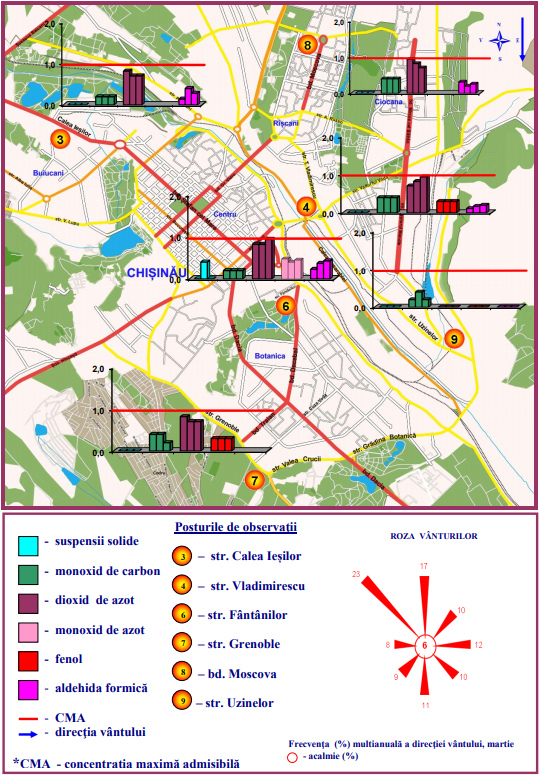 Din harta prezentată mai sus putem observa că cu cât mai dens este populat orașul (construcții rezidențiale) cu atât mai mare este și nivelul de emisii.Respectiv, introducerea cerințelor tehnice minime va contribui la reducerea emisiilor și respectiv la evitarea efectelor negative ce le au acestea asupra mediului și sănătății oamenilor.Populaţia expusă la acest tip de poluanţi (oxizi de azot) poate avea dificultăţi respiratorii, iritaţii ale căilor respiratorii, disfuncţii ale plamînilor. Expunerea pe termen lung la o concentraţie redusă poate distruge ţesuturile pulmonare ducînd la emfizem pulmonar. Persoanele cele mai afectate de expunerea la acest poluant sunt copiii. Efecte asupra plantelor şi animalelor Expunerea la acest poluant produce vătămarea serioasă a vegetaţiei prin albirea sau moartea ţesuturilor plantelor, reducerea ritmului de creştere a acestora. Păstrarea situației curente poate conduce la un șir de efecte negative, cum ar fi:Consum de energie sporit și facturi exagerate: Utilizarea instalațiilor pentru încălzirea incintelor şi instalațiilor de încălzire cu funcţie dublă care nu corespund cerințelor tehnice minime, atrag după sine cheltuieli suplimentare, inclusiv slăbesc securitatea energetică a statului. Instalațiile cu un consum excesiv afectează cel mai mult veniturile consumatorilor și împiedică la ridicarea nivelului de trai al acestora. abelul 1. Cheltuieli de consum medii lunare pe o persoană (2019)Conform informației de mai sus, pentru întreținerea locuințelor cetățeanul achită în medie 16,% din venitul său, și doar 5% pentru dotarea acesteia.Prin urmare fără o intervenție adițională aceste consumuri vor continua să fie ridicate. În același timp, va continua să fie ridicată și dependența Republicii Moldova de importul de resurse energetice, ca urmare a creșterii consumului de resurse energetice.  Tabelul 2. Consumul final de energie electrică și gaze naturale în sectorul rezidențial(ktep)Concurență neloială: Instalațiile pentru încălzirea incintelor şi instalațiile de încălzire cu funcţie dublă care sunt proiectate fără a respecta cerințele minime, impun consumuri mari de resurse energetice, dar totodată sunt și mai ieftine, fapt care expune producătorii, importatorii și distribuitorii de astfel de produse unei concurențe neloiale, în condițiile în care lipsește elementul de control a pieței în vederea corespunderii produselor distribuite cu cerințele tehnice minime stabilite în prezentul Regulament.Conform informației prezentate de Agenția pentru Protecția Consumatorilor și Supravegherea Pieței, în anul 2020 au fost planificate 24 de controale de stat la etapa comercializării, inclusiv  a aparatelor consumatoare de combustibili gazoși,  cazanelor de арă caldă cu combustie lichidă și  gazoasă., fiind luate în considerare petițiile depuse la Agenție ре parcursul anului 2020.Din cauza restricțiilor impuse de pandemie, ре parcursul anului, aparatele consumatoare de combustibili gazoși, cazanele de арă cu combustie Lichidă și gazoasă, au fost verificate in cadrul а 18 controale planificate.Neconformități au fost stabilite în cadrul а 10 controale.Au fost supuse controlului 45 Ioturi/481 parate (arzătoare ре gaz, cazane ре gaz), din саге 17 loturi/94 aparate,  erau neconforme prevederilor legislației in vigoare:-  lipsea certificatul de conformitate pentru produs;-  lipsea  instrucțiunea de utilizare tradusă în limba de stat.ln rezultat, au fost eliberate prescripții in vederea conformării, aplicate sancțiuni:-  4 prescripții privind  interzicerea loturilor de produse neconforme;-  6 prescripții  privind înlăturarea neconformităților;-  16 procese-verbale cu privire la contravențiile încheiate,Poluarea mediului: Noul regulament stabilește cerințe privind nivelul de putere acustică (nivelul de zgomot) și privind emisiile de oxizi de azot.Este demonstrată dependența directă dintre funcționarea instalațiilor pentru încălzirea incintelor şi instalațiilor de încălzire cu funcție dublă și nivelul emisiilor, mai jos este prezentată harta orașului Chișinău și nivelul de poluare cu oxizi de azot, fenoli și alte substanțe la 14.03.2021Din harta prezentată mai sus putem observa că cu cât mai dens este populat orașul (construcții rezidențiale) cu atât mai mare este și nivelul de emisii.Respectiv, introducerea cerințelor tehnice minime va contribui la reducerea emisiilor și respectiv la evitarea efectelor negative ce le au acestea asupra mediului și sănătății oamenilor.Populaţia expusă la acest tip de poluanţi (oxizi de azot) poate avea dificultăţi respiratorii, iritaţii ale căilor respiratorii, disfuncţii ale plamînilor. Expunerea pe termen lung la o concentraţie redusă poate distruge ţesuturile pulmonare ducînd la emfizem pulmonar. Persoanele cele mai afectate de expunerea la acest poluant sunt copiii. Efecte asupra plantelor şi animalelor Expunerea la acest poluant produce vătămarea serioasă a vegetaţiei prin albirea sau moartea ţesuturilor plantelor, reducerea ritmului de creştere a acestora. e) Descrieți cadrul juridic actual aplicabil raporturilor analizate și identificați carențele prevederilor normative în vigoare, identificați documentele de politici și reglementările existente care condiționează intervenția statuluie) Descrieți cadrul juridic actual aplicabil raporturilor analizate și identificați carențele prevederilor normative în vigoare, identificați documentele de politici și reglementările existente care condiționează intervenția statuluiÎn contextul executării prevederilor Legii nr. 112 din 02.07.2014 ”Pentru ratificarea Acordului de asociere între Republica Moldova, pe de o parte, și Uniunea Europeană și Comunitatea Europeană a Energiei Atomice și statele membre ale acestora, pe de altă parte” (Monitorul Oficial al Republicii Moldova, 2014, nr. 185-199, art. 442), armonizării legislației în domeniul eficienței energetice la acquis-ul Uniunii Europene din sectorul respectiv, precum și a angajamentelor asumate de către Republica Moldova în cadrul Tratatului Comunității Energetice, Parlamentul Republicii Moldova a adoptat Legea nr. 151/2014 privind cerinţele în materie de proiectare ecologică aplicabile produselor cu impact energetic, prin care a fost transpusă Directiva 2009/125/CE a Parlamentului European şi a Consiliului din 21 octombrie 2009 de instituire a unui cadru pentru stabilirea cerinţelor în materie de proiectare ecologică aplicabile produselor cu impact energetic.Astfel, în conformitate cu prevederile art. 5, litera a) din Legea nr. 151/2014 privind cerinţele în materie de proiectare ecologică aplicabile produselor cu impact energetic, unde se stipulează că Ministerul Economiei și Infrastructurii asigură elaborarea cadrului normativ pentru produsele cu impact energetic aferent proiectării ecologice, Ministerul a elaborat și promovat Hotărîrea Guvernului nr. 750/2016 pentru aprobarea regulamentelor privind cerinţele în materie de proiectare ecologică aplicabile produselor cu impact energetic.Regulamentele aprobate prin Hotărîrea Guvernului 750/2016, transpun Regulamentele/ Directivele UE de punere în aplicare a Directivei 2009/125/CE, în conformitate cu prevederile de la Anexa VIII a Acordului de Asociere Republica Moldova – Uniunea Europeană, cu excepția Directivei 92/42/CEE a Consiliului din 21 mai 1992 privind cerințele de randament pentru cazanele noi de apă caldă cu combustie lichidă sau gazoasă, a cărei prevederi se regăsesc în Hotărîrea Guvernului nr. 428/2009 cu privire la aprobarea Reglementării tehnice „Cerinţe de randament pentru cazanele noi de apă caldă cu combustie lichidă sau gazoasă”.Astfel, având în vedere că până în prezent majoritatea articolelor ale Directivei 92/42/CEE au fost abrogate și înlocuite cu Regulamentul (UE) nr. 813/2013 a Parlamentului European şi a Consiliului în ceea ce priveşte cerinţele de proiectare ecologică pentru instalaţiile pentru încălzirea incintelor şi instalaţiile de încălzire cu funcţie dublă și reieșind din prevederile pct. 2 al Hotărîrii Guvernului nr. 750/2016 prin care „ Ministerul Economiei şi Infrastructurii va prezenta Guvernului propuneri privind revizuirea prezentei hotărîri în funcţie de progresele tehnologice” a fost elaborat proiectul Hotărîrii Guvernului cu privire la modificarea Hotărîrii Guvernului nr. 750/2016 pentru aprobarea regulamentelor privind cerinţele în materie de proiectare ecologică aplicabile produselor cu impact energetic și abrogarea unei hotărâri de guvern care vine să stabilească, prin introducerea anexei nr. 18 la Hotărîre, noi cerințe de proiectare ecologică a aplicabile instalațiilor pentru încălzirea incintelor şi instalațiilor de încălzire cu funcţie dublă și criterii la evaluare a produselor conform procedurilor unificate și, ca urmare, produsele plasate pe piață să nu prezinte pericol pentru viața, sănătatea oamenilor, să nu aducă pagubă proprietății consumatorilor.Coordonarea activității de elaborare a politicii de stat pentru domeniul evaluării conformității la nivel orizontal aparține Ministerului Economiei și Infrastructurii, însă stabilirea regulilor și procedurilor de evaluare a conformității prin reglementări tehnice este atribuită fiecărui organ central de specialitate pentru domeniile gestionate. În domeniul industriei stabilirea regulilor și procedurilor de evaluare a conformității sunt atribuite  Ministerului Economiei și Infrastructurii. O atenție deosebită o prezintă faptul că cadrul legal existent deja prevede cerințe, care trebuie să se satisfacă, în vederea punerii la dispoziție pe piață și/sau punerii în funcțiune a aparatelor consumatoare de combustibili lichizi gazoși, pentru a asigura un nivel ridicat de protecție a bunurilor și intereselor publice, cum ar fi sănătatea și siguranța persoanelor și să garanteze o concurență loială pe piață. Aceste cerințe sunt stipulate în Hotărârea Guvernului nr. 1089 din 26.09.2008 ”Cu privire la aprobarea  Reglementării tehnice ”Aparate consumatoare de combustibili gazoși” (Monitorul Oficial al Republicii Moldova 182/1112 din 07.10.2008). Această Hotărâre de Guvern a transpus parțial Directiva 90/396/CEE a Parlamentului și Consiliului European din 29 iunie 1990 referitoare la aparatele consumatoare de combustibili gazoși, precum și Hotărârea Guvernului Nr. 428 din 15-07-2009 cu privire la aprobarea Reglementării tehnice „Cerințe de randament pentru cazanele noi de apă caldă cu combustie lichidă sau gazoasă”.Totodată, este de menționat faptul că domeniul cerinţelor de proiectare ecologică pentru instalaţiile pentru încălzirea incintelor şi instalaţiile de încălzire cu funcţie dublă este reglementat de un șir de legi, care prevăd cerințe față de produse, cum ar fi:- Legea nr.420/2006 privind activitatea de reglementare tehnică;- Legea nr.235/2011 privind activitățile de acreditare si de evaluare a conformității;- Legea  nr. 44 /2014 privind etichetarea produselor cu impact energetic;- Hotărîrea Guvernului Nr. 1003/2014 pentru aprobarea regulamentelor privind cerinţele de etichetare energetică a unor produse cu impact energetic.În contextul executării prevederilor Legii nr. 112 din 02.07.2014 ”Pentru ratificarea Acordului de asociere între Republica Moldova, pe de o parte, și Uniunea Europeană și Comunitatea Europeană a Energiei Atomice și statele membre ale acestora, pe de altă parte” (Monitorul Oficial al Republicii Moldova, 2014, nr. 185-199, art. 442), armonizării legislației în domeniul eficienței energetice la acquis-ul Uniunii Europene din sectorul respectiv, precum și a angajamentelor asumate de către Republica Moldova în cadrul Tratatului Comunității Energetice, Parlamentul Republicii Moldova a adoptat Legea nr. 151/2014 privind cerinţele în materie de proiectare ecologică aplicabile produselor cu impact energetic, prin care a fost transpusă Directiva 2009/125/CE a Parlamentului European şi a Consiliului din 21 octombrie 2009 de instituire a unui cadru pentru stabilirea cerinţelor în materie de proiectare ecologică aplicabile produselor cu impact energetic.Astfel, în conformitate cu prevederile art. 5, litera a) din Legea nr. 151/2014 privind cerinţele în materie de proiectare ecologică aplicabile produselor cu impact energetic, unde se stipulează că Ministerul Economiei și Infrastructurii asigură elaborarea cadrului normativ pentru produsele cu impact energetic aferent proiectării ecologice, Ministerul a elaborat și promovat Hotărîrea Guvernului nr. 750/2016 pentru aprobarea regulamentelor privind cerinţele în materie de proiectare ecologică aplicabile produselor cu impact energetic.Regulamentele aprobate prin Hotărîrea Guvernului 750/2016, transpun Regulamentele/ Directivele UE de punere în aplicare a Directivei 2009/125/CE, în conformitate cu prevederile de la Anexa VIII a Acordului de Asociere Republica Moldova – Uniunea Europeană, cu excepția Directivei 92/42/CEE a Consiliului din 21 mai 1992 privind cerințele de randament pentru cazanele noi de apă caldă cu combustie lichidă sau gazoasă, a cărei prevederi se regăsesc în Hotărîrea Guvernului nr. 428/2009 cu privire la aprobarea Reglementării tehnice „Cerinţe de randament pentru cazanele noi de apă caldă cu combustie lichidă sau gazoasă”.Astfel, având în vedere că până în prezent majoritatea articolelor ale Directivei 92/42/CEE au fost abrogate și înlocuite cu Regulamentul (UE) nr. 813/2013 a Parlamentului European şi a Consiliului în ceea ce priveşte cerinţele de proiectare ecologică pentru instalaţiile pentru încălzirea incintelor şi instalaţiile de încălzire cu funcţie dublă și reieșind din prevederile pct. 2 al Hotărîrii Guvernului nr. 750/2016 prin care „ Ministerul Economiei şi Infrastructurii va prezenta Guvernului propuneri privind revizuirea prezentei hotărîri în funcţie de progresele tehnologice” a fost elaborat proiectul Hotărîrii Guvernului cu privire la modificarea Hotărîrii Guvernului nr. 750/2016 pentru aprobarea regulamentelor privind cerinţele în materie de proiectare ecologică aplicabile produselor cu impact energetic și abrogarea unei hotărâri de guvern care vine să stabilească, prin introducerea anexei nr. 18 la Hotărîre, noi cerințe de proiectare ecologică a aplicabile instalațiilor pentru încălzirea incintelor şi instalațiilor de încălzire cu funcţie dublă și criterii la evaluare a produselor conform procedurilor unificate și, ca urmare, produsele plasate pe piață să nu prezinte pericol pentru viața, sănătatea oamenilor, să nu aducă pagubă proprietății consumatorilor.Coordonarea activității de elaborare a politicii de stat pentru domeniul evaluării conformității la nivel orizontal aparține Ministerului Economiei și Infrastructurii, însă stabilirea regulilor și procedurilor de evaluare a conformității prin reglementări tehnice este atribuită fiecărui organ central de specialitate pentru domeniile gestionate. În domeniul industriei stabilirea regulilor și procedurilor de evaluare a conformității sunt atribuite  Ministerului Economiei și Infrastructurii. O atenție deosebită o prezintă faptul că cadrul legal existent deja prevede cerințe, care trebuie să se satisfacă, în vederea punerii la dispoziție pe piață și/sau punerii în funcțiune a aparatelor consumatoare de combustibili lichizi gazoși, pentru a asigura un nivel ridicat de protecție a bunurilor și intereselor publice, cum ar fi sănătatea și siguranța persoanelor și să garanteze o concurență loială pe piață. Aceste cerințe sunt stipulate în Hotărârea Guvernului nr. 1089 din 26.09.2008 ”Cu privire la aprobarea  Reglementării tehnice ”Aparate consumatoare de combustibili gazoși” (Monitorul Oficial al Republicii Moldova 182/1112 din 07.10.2008). Această Hotărâre de Guvern a transpus parțial Directiva 90/396/CEE a Parlamentului și Consiliului European din 29 iunie 1990 referitoare la aparatele consumatoare de combustibili gazoși, precum și Hotărârea Guvernului Nr. 428 din 15-07-2009 cu privire la aprobarea Reglementării tehnice „Cerințe de randament pentru cazanele noi de apă caldă cu combustie lichidă sau gazoasă”.Totodată, este de menționat faptul că domeniul cerinţelor de proiectare ecologică pentru instalaţiile pentru încălzirea incintelor şi instalaţiile de încălzire cu funcţie dublă este reglementat de un șir de legi, care prevăd cerințe față de produse, cum ar fi:- Legea nr.420/2006 privind activitatea de reglementare tehnică;- Legea nr.235/2011 privind activitățile de acreditare si de evaluare a conformității;- Legea  nr. 44 /2014 privind etichetarea produselor cu impact energetic;- Hotărîrea Guvernului Nr. 1003/2014 pentru aprobarea regulamentelor privind cerinţele de etichetare energetică a unor produse cu impact energetic.2. STABILIREA OBIECTIVELOR2. STABILIREA OBIECTIVELORa) Expuneți obiectivele (care trebuie să fie legate direct de problemă și cauzele acesteia, formulate cuantificat, măsurabil, fixat în timp și realist)a) Expuneți obiectivele (care trebuie să fie legate direct de problemă și cauzele acesteia, formulate cuantificat, măsurabil, fixat în timp și realist)Cerințele de proiectare ecologică pentru instalaţiile pentru încălzirea incintelor şi instalaţiile de încălzire cu funcţie dublă sunt stabilite;Cerințele de proiectare ecologică pentru instalaţiile pentru încălzirea incintelor şi instalaţiile de încălzire cu funcţie dublă sunt stabilite devin obligatorii după 6 luni de la aprobarea prezentei Hotărîri de Guvern;Producătorii și distribuitorii instalațiilor pentru încălzirea incintelor şi instalaţiilor de încălzire cu funcţie dublă, continuă să plaseaze pe piață produse ce respectă cerințele de proiectare ecologică pentru instalaţiile pentru încălzirea incintelor şi instalaţiile de încălzire cu funcţie dublă;Producătorii și distibuitorii instalaţiilor pentru încălzirea incintelor şi instalaţiilor de încălzire cu funcţie dublă înainte de a plasa pe piață, instalaţiile de încălzire și instalațiile de încălzire cu funcție dublă care intră sub incidența prezentului regulament le supun procedurii de evaluare a conformității;Agenția pentru Protecția Consumatorilor și Supravegherea Pieței efectuează controlul în scpul supracegherii peiței a corespunderii cerințelor de proiectare ecologică pentru instalaţiile pentru încălzirea incintelor şi instalaţiile de încălzire cu funcţie dublă, conform programului de Ministerul Economiei și Infrastructurii în calitate de autoritate de reglementare în domeniu notifică Comisiei Europene organismele pe care le-a recunoscut să îndeplinească procedurile menţionate la capitolul IV din prezentul regulament, împreună cu atribuţiile specifice care le revin acestor organisme şi cu  numerele de identificare atribuite în prealabil acestora  de către Comisie.Cerințele de proiectare ecologică pentru instalaţiile pentru încălzirea incintelor şi instalaţiile de încălzire cu funcţie dublă sunt stabilite;Cerințele de proiectare ecologică pentru instalaţiile pentru încălzirea incintelor şi instalaţiile de încălzire cu funcţie dublă sunt stabilite devin obligatorii după 6 luni de la aprobarea prezentei Hotărîri de Guvern;Producătorii și distribuitorii instalațiilor pentru încălzirea incintelor şi instalaţiilor de încălzire cu funcţie dublă, continuă să plaseaze pe piață produse ce respectă cerințele de proiectare ecologică pentru instalaţiile pentru încălzirea incintelor şi instalaţiile de încălzire cu funcţie dublă;Producătorii și distibuitorii instalaţiilor pentru încălzirea incintelor şi instalaţiilor de încălzire cu funcţie dublă înainte de a plasa pe piață, instalaţiile de încălzire și instalațiile de încălzire cu funcție dublă care intră sub incidența prezentului regulament le supun procedurii de evaluare a conformității;Agenția pentru Protecția Consumatorilor și Supravegherea Pieței efectuează controlul în scpul supracegherii peiței a corespunderii cerințelor de proiectare ecologică pentru instalaţiile pentru încălzirea incintelor şi instalaţiile de încălzire cu funcţie dublă, conform programului de Ministerul Economiei și Infrastructurii în calitate de autoritate de reglementare în domeniu notifică Comisiei Europene organismele pe care le-a recunoscut să îndeplinească procedurile menţionate la capitolul IV din prezentul regulament, împreună cu atribuţiile specifice care le revin acestor organisme şi cu  numerele de identificare atribuite în prealabil acestora  de către Comisie.3. IDENTIFICAREA OPȚIUNILOR3. IDENTIFICAREA OPȚIUNILORa) Expuneți succint opțiunea „a nu face nimic”, care presupune lipsa de intervențiea) Expuneți succint opțiunea „a nu face nimic”, care presupune lipsa de intervențieOpțiunea „a nu face nimic” prevede păstrarea în vigoare a prevederilor Hotărîrii Guvernului 428/2009 cu privire la aprobarea Reglementării tehnice „Cerinţe de randament  pentru cazanele noi de apă caldă cu combustie lichidă sau gazoasă”, care a momentul actual din punct de vedere a cerințelor de performanță energetică și de mediu sunt depășite tehnic. Producătorii și distribuitorii instalațiilor pentru încălzirea incintelor şi instalațiilor de încălzire cu funcţie dublă, continuă să plaseze pe piață produse ce respectă cerințele stabilite în HG 428/2009;Consumatorii nu au acces sigur la instalații pentru încălzirea incintelor şi instalații de încălzire cu funcție dublă performante, în conformitate cu ultimele evoluții teogonice;Alegerea și achiziționarea în cunoștință de cauză, de către consumator, a instalațiilor pentru încălzirea incintelor şi instalațiilor de încălzire cu funcție dublă este complicată dificilă și practic imposibilă, având în vedere că pe piață sunt plasate produse conforme vechilor și noilor cerințe.Nu vor fi reduse barierele în calea comerțului și nu vor fi stabilite cerințele unificate cu cele a UE față de instalațiie pentru încălzirea incintelor şi instalațiile de încălzire cu funcţie dublă.Agenția pentru Protecția Consumatorilor nu va dispune de un instrument prin care poate verifica corespundarea a instalațiilor pentru încălzirea incintelor şi instalațiilor de încălzire cu funcție dublă cu noile cerințe,Opțiunea „a nu face nimic” prevede păstrarea în vigoare a prevederilor Hotărîrii Guvernului 428/2009 cu privire la aprobarea Reglementării tehnice „Cerinţe de randament  pentru cazanele noi de apă caldă cu combustie lichidă sau gazoasă”, care a momentul actual din punct de vedere a cerințelor de performanță energetică și de mediu sunt depășite tehnic. Producătorii și distribuitorii instalațiilor pentru încălzirea incintelor şi instalațiilor de încălzire cu funcţie dublă, continuă să plaseze pe piață produse ce respectă cerințele stabilite în HG 428/2009;Consumatorii nu au acces sigur la instalații pentru încălzirea incintelor şi instalații de încălzire cu funcție dublă performante, în conformitate cu ultimele evoluții teogonice;Alegerea și achiziționarea în cunoștință de cauză, de către consumator, a instalațiilor pentru încălzirea incintelor şi instalațiilor de încălzire cu funcție dublă este complicată dificilă și practic imposibilă, având în vedere că pe piață sunt plasate produse conforme vechilor și noilor cerințe.Nu vor fi reduse barierele în calea comerțului și nu vor fi stabilite cerințele unificate cu cele a UE față de instalațiie pentru încălzirea incintelor şi instalațiile de încălzire cu funcţie dublă.Agenția pentru Protecția Consumatorilor nu va dispune de un instrument prin care poate verifica corespundarea a instalațiilor pentru încălzirea incintelor şi instalațiilor de încălzire cu funcție dublă cu noile cerințe,b) Expuneți principalele prevederi ale proiectului, cu impact, explicând cum acestea țintesc cauzele problemei, cu indicarea novațiilor și întregului spectru de soluții/drepturi/obligații ce se doresc să fie aprobate.b) Expuneți principalele prevederi ale proiectului, cu impact, explicând cum acestea țintesc cauzele problemei, cu indicarea novațiilor și întregului spectru de soluții/drepturi/obligații ce se doresc să fie aprobate.Hotărîrea Guvernului nr. 750/2016 „Pentru aprobarea regulamentelor privind cerinţele în materie de proiectare ecologică aplicabile produselor cu impact energetic”, se modifică prin completarea punctului 1 cu textul „(Regulamentul cu privire la cerințele de proiectare ecologică e pentru instalaţiile pentru încălzirea incintelor şi instalaţiile de încălzire cu funcţie dublă, conform anexei nr.18)”.Regulamentul cu privire la cerințele de proiectare ecologică pentru instalaţiile pentru încălzirea incintelor şi instalaţiile de încălzire cu funcţie dublă, stabileşte cerinţe de proiectare ecologică pentru introducerea pe piaţă şi/sau punerea în funcţiune a instalaţiilor pentru încălzirea incintelor şi a instalaţiilor de încălzire cu funcţie dublă cu o putere termică nominală < 400 kW, inclusiv a celor integrate în pachete de instalaţie pentru încălzirea incintelor, regulator de temperatură şi dispozitiv solar sau în pachete de instalaţie de încălzire cu funcţie dublă, regulator de temperatură şi dispozitiv solar, astfel cum sunt definite în pct. 4 al anexei nr. 11 la Hotărîrea Guvernului nr.1003/2014 pentru aprobarea regulamentelor privind cerinţele de etichetare energetică a unor produse cu impact energetic.Regulament nu se aplică următoarelor produse:a)	instalaţiilor de încălzire special proiectate pentru a utiliza combustibili gazoşi sau lichizi produşi preponderent din biomasă;b)	 instalaţiilor de încălzire care utilizează combustibili solizi;c)	 instalaţiilor de încălzire care intră sub incidenţa actului normativ privind emisiile industriale (prevenirea și controlul integrat al poluării);d)	 instalaţiilor de încălzire care generează căldură numai în scopul furnizării de apă caldă potabilă sau menajeră;e)	 instalaţiilor de încălzire destinate încălzirii şi distribuirii unor agenţi termici gazoşi, precum vapori sau aer;f)	 instalaţiilor cu cogenerare pentru încălzirea incintelor ce au o capacitate electrică maximă de cel puţin 50 kW;g)	 generatoarelor de căldură proiectate pentru instalaţii de încălzire şi carcaselor de instalaţie de încălzire care urmează să fie echipate cu astfel de generatoare de căldură, introduse pe piaţă înainte de 1 ianuarie 2018 pentru a înlocui generatoare de căldură identice şi carcase de instalaţie de încălzire identice. Pe produsul înlocuitor sau pe ambalajul acestuia trebuie să se indice în mod clar instalaţia de încălzire căruia îi este destinat.Regulamentul stabilește următoarele cerințe pe care trebuie să le respecte prducătorii și/sau distribuitorii de instalații pentru încălzirea incintelor şi instalații de încălzire cu funcție dublă:Cerințe privind randamentul energetic sezonier aferent încălzirii incintelor;De la data intrării în vigoare a prezentului Regulament randamentul energetic sezonier aferent încălzirii incintelor şi randamentele utile ale instalaţiilor de încălzire nu trebuie să scadă sub următoarele valori:a) Pentru instalaţii cu cazan care utilizează combustibil pentru încălzirea incintelor cu putere termică nominală < 70 kW şi instalaţii de încălzire cu cazan cu funcţie dublă care utilizează combustibil cu putere termică nominală < 70 kW, cu excepţia cazanelor de tip B1 cu putere termică nominală < 10 kW şi a cazanelor combinate de tip B1 cu putere termică nominală < 30 kW, randamentul energetic sezonier aferent încălzirii incintelor nu trebuie să scadă sub 86 %;b) Pentru cazanele de tip B1 cu putere termică nominală < 10 kW şi cazanelor combinate de tip B1 cu putere termică nominală < 30 kW, randamentul energetic sezonier aferent încălzirii incintelor nu trebuie să scadă sub 75 %;c) Pentru instalaţii cu cazan care utilizează combustibil pentru încălzirea incintelor cu putere termică nominală < 70 kW şi < 400 kW, precum şi instalaţii de încălzire cu cazan cu funcţie dublă care utilizează combustibil cu putere termică nominală > 70 kW şi < 400 kW, randamentul util la 100 % din puterea termică nominală nu trebuie să scadă sub 86 %, iar randamentul util la 30 % din puterea termică nominală nu trebuie să scadă sub 94 %;d) Pentru Instalaţii electrice cu cazan pentru încălzirea incintelor şi instalaţii electrice de încălzire cu cazan cu funcţie dublă randamentul energetic sezonier aferent încălzirii incintelor nu trebuie să scadă sub 36 %;e) Pentru instalaţii cu cogenerare pentru încălzirea incintelor, randamentul energetic sezonier aferent încălzirii incintelor nu trebuie să scadă sub 100 %;f) Pentru instalaţii cu pompă de căldură pentru încălzirea incintelor şi instalaţie de încălzire cu pompă de căldură cu funcţie dublă, cu excepţia pompelor de căldură pentru temperatură scăzută, randamentul energetic sezonier aferent încălzirii incintelor nu trebuie să scadă sub 110 %;g) Pentru pompe de căldură pentru temperatură scăzută, randamentul energetic sezonier aferent încălzirii incintelor nu trebuie să scadă sub 125 %.Cerințe privind randamentul energetic aferent încălzirii apei;De la data intrării în vigoare a prezentului Regulament randamentul energetic aferent încălzirii apei al instalaţiilor de încălzire cu funcţie dublă nu trebuie să scadă sub valorile prezentate în tabelul 1. Tabelul 1Valorile randamentului energetic aferent încălzirii apei al instalaţiilor de încălzire cu funcţie dublăCerințe privind nivelul de putere acustică;De la data intrării în vigoare a prezentului Regulament nivelul de putere acustică a instalaţiilor cu pompă de căldură pentru încălzirea incintelor şi a instalaţiilor de încălzire cu pompă de căldură cu funcţie dublă nu trebuie să depăşească valorile prezentate în tabelul 2. Tabelul 2Valorile nivelului de putere acustică a instalaţiilor cu pompă de căldură pentru încălzirea incintelor şi a instalaţiilor de încălzire cu pompă de căldură cu funcţie dublăCerințe privind emisiile de oxizi de azot;De la data intrării în vigoare a prezentului Regulament emisiile de oxizi de azot, exprimate în dioxid de azot, generate de instalaţiile de încălzire nu trebuie să depăşească următoarele valori:Pentru instalaţiile cu cazan care utilizează combustibil pentru încălzirea incintelor şi instalaţiile de încălzire cu cazan cu funcţie dublă care utilizează combustibil care utilizează combustibili gazoşi: consum de combustibil de 56 mg/kWh în termeni de PCS;Pentru instalaţiile cu cazan care utilizează combustibil pentru încălzirea incintelor şi instalaţiile de încălzire cu cazan cu funcţie dublă care utilizează combustibil care utilizează combustibili lichizi: consum de combustibil de 120 mg/kWh în termeni de PCS;Pentru instalaţiile cu cogenerare pentru încălzirea incintelor echipate cu dispozitiv cu ardere externă, care utilizează combustibili gazoşi: consum de combustibil de 70 mg/kWh în termeni de PCS; Pentru instalaţiile cu cogenerare pentru încălzirea incintelor echipate cu dispozitiv cu ardere externă, care utilizează combustibili lichizi: consum de combustibil de 120 mg/kWh în termeni de PCS;Pentru instalaţiile cu cogenerare pentru încălzirea incintelor echipate cu motor cu ardere internă, care utilizează combustibili gazoşi: consum de combustibil de 240 mg/kWh în termeni de PCS;Pentru instalaţiile cu cogenerare pentru încălzirea incintelor echipate cu motor cu ardere internă, care utilizează combustibili lichizi: consum de combustibil de 420 mg/kWh în termeni de PCS;Pentru instalaţiile cu pompă de căldură pentru încălzirea incintelor şi instalaţiile de încălzire cu pompă de căldură cu funcţie dublă echipate cu dispozitiv cu ardere externă, care utilizează combustibili gazoşi: consum de combustibil de 70 mg/kWh în termeni de PCS;Pentru instalaţiile cu pompă de căldură pentru încălzirea incintelor şi instalaţiile de încălzire cu pompă de căldură cu funcţie dublă echipate cu dispozitiv cu ardere externă care utilizează combustibili lichizi: consum de combustibil de 120 mg/kWh în termeni de PCS;Pentru instalaţie cu pompă de căldură pentru încălzirea incintelor şi instalaţiile de încălzire cu pompă de căldură cu funcţie dublă echipate cu motor cu ardere internă care utilizează combustibili gazoşi: consum de combustibil de 240 mg/kWh în termeni de PCS; Pentru instalaţiile cu pompă de căldură pentru încălzirea incintelor şi insta¬laţiile de încălzire cu pompă de căldură cu funcţie dublă echipate cu motor cu ardere internă care utilizează combustibili lichizi: consum de combustibil de 420 mg/kWh în termeni de PCS.Cerințe privind informațiile despre produs.De la data intrării în vigoare a prezentului Regulament se furnizează următoarele informaţii despre produs referitoare la instalaţiile de încălzire:manualele cu instrucţiuni pentru instalatori şi utilizatorii finali, precum şi site-urile web cu acces liber ale producătorilor, ale reprezentanţilor autorizaţi ai acestora şi ale importatorilor trebuie să conţină elementele următoare:1)	pentru instalaţiile cu cazan pentru încălzirea incintelor, instalaţiile pentru încălzire cu cazan cu funcţie dublă şi instalaţiile cu cogenerare pentru încălzirea incintelor, parametrii tehnici prevăzuţi în tabelul 1, măsuraţi şi calculaţi în conformitate cu anexa 3;2)	pentru instalaţiile cu pompă de căldură pentru încălzirea incintelor şi instalaţiile de încălzire cu pompă de căldură cu funcţie dublă, parametrii tehnici prevăzuţi în tabelul 2, măsuraţi şi calculaţi în conformitate cu anexa 3;3)	eventualele precauţii speciale care trebuie luate în momentul asamblării, al instalării sau al întreţinerii instalaţiei de încălzire;4)	pentru cazanele de tip B1 şi cazanele combinate de tip B1, caracteristicile acestora şi următorul text standard: „Acest cazan cu tiraj natural este destinat să fie conectat exclusiv la o ţeavă de fum care este comună mai multor locuinţe din clădirile existente şi prin care reziduurile de ardere sunt evacuate către exteriorul încăperii în care se află cazanul. Acesta trage aerul de ardere direct din încăpere şi are încorporată o clapetă de tiraj. Din cauza eficienţei mai reduse, orice altă utilizare a acestui cazan trebuie evitată, căci ar determina un consum de energie mai ridicat şi costuri operaţionale mai mari.”;5)	pentru generatoarele de căldură proiectate pentru instalaţiile de încălzire şi pentru carcasele de instalaţie de încălzire care urmează să fie echipate cu astfel de generatoare de căldură, caracteristicile acestora, cerinţele privind asamblarea, pentru a se asigura confor-mitatea cu cerinţele în materie de proiectare ecologică pentru instalaţiile de încălzire, şi, dacă este cazul, lista combinaţiilor recomandate de producător;6)	informaţii relevante privind dezasamblarea, reciclarea şi/sau eliminarea la sfârşitul ciclului de viaţă;b)	în scopul evaluării conformităţii în temeiul capitolului IV al Regulamentului, documentaţia tehnică trebuie să conţină următoarele elemente:1)	elementele specificate la litera a);2)	pentru instalaţiile cu pompă de căldură pentru încălzirea incintelor şi instalaţiile de încălzire cu pompă de căldură cu funcţie dublă, dacă informaţiile privind un anumit model care include o combinaţie de unităţi interioare şi exterioare au fost obţinute prin calcul pe baza caracteristicilor de proiectare şi/sau prin extrapolare de la alte combinaţii, detaliile referitoare la aceste calcule şi/sau extrapolări, precum şi ale eventualelor teste efectuate pentru verificarea preciziei calculelor, inclusiv detaliile privind modelul matematic utilizat pentru calcularea performanţei combinaţiilor respective şi măsurătorile efectuate pentru a verifica acest model;c)	următoarele informaţii trebuie marcate în mod durabil pe instalaţia de încălzire:1) „cazan de tip B1” sau „cazan combinat de tip B1”;2) pentru instalaţiile cu cogenerare pentru încălzirea incintelor se aplică capacitatea electrică.Regulamentul stabilește procedura de verificare în scopul supravegherii pieței pe care o respectă Agenția pentru Protecția Consumatorilor și Supravegherea Pieței la verificarea conformității unui model de produs cu cerinţele prevăzute în prezentul regulament în temeiul art. 17 al Legii nr. 151/2014 privind cerințele în materie de proiectare ecologică aplicabile produselor cu impact energetic.Regulamentul stabilește procedurile de evaluare a conformității a instalațiilor de încălzire a incintelor și instalațiilor de încălzire cu funcție dublă de către producător/ distribuitor și organismul notificat, inclusiv și procedurile preluate din Hotărîrea Guvernului nr. 428/2009 cu privire la aprobarea Reglementării tehnice „Cerinţe de randament pentru cazanele noi de apă caldă cu combustie lichidă sau gazoasă”.Se abrogă Hotărîrea Guvernului nr. 428/2009 cu privire la aprobarea Reglementării tehnice „Cerințe de randament pentru cazanele noi de apă caldă cu combustie lichidă sau gazoasă”.Hotărîrea Guvernului nr. 750/2016 „Pentru aprobarea regulamentelor privind cerinţele în materie de proiectare ecologică aplicabile produselor cu impact energetic”, se modifică prin completarea punctului 1 cu textul „(Regulamentul cu privire la cerințele de proiectare ecologică e pentru instalaţiile pentru încălzirea incintelor şi instalaţiile de încălzire cu funcţie dublă, conform anexei nr.18)”.Regulamentul cu privire la cerințele de proiectare ecologică pentru instalaţiile pentru încălzirea incintelor şi instalaţiile de încălzire cu funcţie dublă, stabileşte cerinţe de proiectare ecologică pentru introducerea pe piaţă şi/sau punerea în funcţiune a instalaţiilor pentru încălzirea incintelor şi a instalaţiilor de încălzire cu funcţie dublă cu o putere termică nominală < 400 kW, inclusiv a celor integrate în pachete de instalaţie pentru încălzirea incintelor, regulator de temperatură şi dispozitiv solar sau în pachete de instalaţie de încălzire cu funcţie dublă, regulator de temperatură şi dispozitiv solar, astfel cum sunt definite în pct. 4 al anexei nr. 11 la Hotărîrea Guvernului nr.1003/2014 pentru aprobarea regulamentelor privind cerinţele de etichetare energetică a unor produse cu impact energetic.Regulament nu se aplică următoarelor produse:a)	instalaţiilor de încălzire special proiectate pentru a utiliza combustibili gazoşi sau lichizi produşi preponderent din biomasă;b)	 instalaţiilor de încălzire care utilizează combustibili solizi;c)	 instalaţiilor de încălzire care intră sub incidenţa actului normativ privind emisiile industriale (prevenirea și controlul integrat al poluării);d)	 instalaţiilor de încălzire care generează căldură numai în scopul furnizării de apă caldă potabilă sau menajeră;e)	 instalaţiilor de încălzire destinate încălzirii şi distribuirii unor agenţi termici gazoşi, precum vapori sau aer;f)	 instalaţiilor cu cogenerare pentru încălzirea incintelor ce au o capacitate electrică maximă de cel puţin 50 kW;g)	 generatoarelor de căldură proiectate pentru instalaţii de încălzire şi carcaselor de instalaţie de încălzire care urmează să fie echipate cu astfel de generatoare de căldură, introduse pe piaţă înainte de 1 ianuarie 2018 pentru a înlocui generatoare de căldură identice şi carcase de instalaţie de încălzire identice. Pe produsul înlocuitor sau pe ambalajul acestuia trebuie să se indice în mod clar instalaţia de încălzire căruia îi este destinat.Regulamentul stabilește următoarele cerințe pe care trebuie să le respecte prducătorii și/sau distribuitorii de instalații pentru încălzirea incintelor şi instalații de încălzire cu funcție dublă:Cerințe privind randamentul energetic sezonier aferent încălzirii incintelor;De la data intrării în vigoare a prezentului Regulament randamentul energetic sezonier aferent încălzirii incintelor şi randamentele utile ale instalaţiilor de încălzire nu trebuie să scadă sub următoarele valori:a) Pentru instalaţii cu cazan care utilizează combustibil pentru încălzirea incintelor cu putere termică nominală < 70 kW şi instalaţii de încălzire cu cazan cu funcţie dublă care utilizează combustibil cu putere termică nominală < 70 kW, cu excepţia cazanelor de tip B1 cu putere termică nominală < 10 kW şi a cazanelor combinate de tip B1 cu putere termică nominală < 30 kW, randamentul energetic sezonier aferent încălzirii incintelor nu trebuie să scadă sub 86 %;b) Pentru cazanele de tip B1 cu putere termică nominală < 10 kW şi cazanelor combinate de tip B1 cu putere termică nominală < 30 kW, randamentul energetic sezonier aferent încălzirii incintelor nu trebuie să scadă sub 75 %;c) Pentru instalaţii cu cazan care utilizează combustibil pentru încălzirea incintelor cu putere termică nominală < 70 kW şi < 400 kW, precum şi instalaţii de încălzire cu cazan cu funcţie dublă care utilizează combustibil cu putere termică nominală > 70 kW şi < 400 kW, randamentul util la 100 % din puterea termică nominală nu trebuie să scadă sub 86 %, iar randamentul util la 30 % din puterea termică nominală nu trebuie să scadă sub 94 %;d) Pentru Instalaţii electrice cu cazan pentru încălzirea incintelor şi instalaţii electrice de încălzire cu cazan cu funcţie dublă randamentul energetic sezonier aferent încălzirii incintelor nu trebuie să scadă sub 36 %;e) Pentru instalaţii cu cogenerare pentru încălzirea incintelor, randamentul energetic sezonier aferent încălzirii incintelor nu trebuie să scadă sub 100 %;f) Pentru instalaţii cu pompă de căldură pentru încălzirea incintelor şi instalaţie de încălzire cu pompă de căldură cu funcţie dublă, cu excepţia pompelor de căldură pentru temperatură scăzută, randamentul energetic sezonier aferent încălzirii incintelor nu trebuie să scadă sub 110 %;g) Pentru pompe de căldură pentru temperatură scăzută, randamentul energetic sezonier aferent încălzirii incintelor nu trebuie să scadă sub 125 %.Cerințe privind randamentul energetic aferent încălzirii apei;De la data intrării în vigoare a prezentului Regulament randamentul energetic aferent încălzirii apei al instalaţiilor de încălzire cu funcţie dublă nu trebuie să scadă sub valorile prezentate în tabelul 1. Tabelul 1Valorile randamentului energetic aferent încălzirii apei al instalaţiilor de încălzire cu funcţie dublăCerințe privind nivelul de putere acustică;De la data intrării în vigoare a prezentului Regulament nivelul de putere acustică a instalaţiilor cu pompă de căldură pentru încălzirea incintelor şi a instalaţiilor de încălzire cu pompă de căldură cu funcţie dublă nu trebuie să depăşească valorile prezentate în tabelul 2. Tabelul 2Valorile nivelului de putere acustică a instalaţiilor cu pompă de căldură pentru încălzirea incintelor şi a instalaţiilor de încălzire cu pompă de căldură cu funcţie dublăCerințe privind emisiile de oxizi de azot;De la data intrării în vigoare a prezentului Regulament emisiile de oxizi de azot, exprimate în dioxid de azot, generate de instalaţiile de încălzire nu trebuie să depăşească următoarele valori:Pentru instalaţiile cu cazan care utilizează combustibil pentru încălzirea incintelor şi instalaţiile de încălzire cu cazan cu funcţie dublă care utilizează combustibil care utilizează combustibili gazoşi: consum de combustibil de 56 mg/kWh în termeni de PCS;Pentru instalaţiile cu cazan care utilizează combustibil pentru încălzirea incintelor şi instalaţiile de încălzire cu cazan cu funcţie dublă care utilizează combustibil care utilizează combustibili lichizi: consum de combustibil de 120 mg/kWh în termeni de PCS;Pentru instalaţiile cu cogenerare pentru încălzirea incintelor echipate cu dispozitiv cu ardere externă, care utilizează combustibili gazoşi: consum de combustibil de 70 mg/kWh în termeni de PCS; Pentru instalaţiile cu cogenerare pentru încălzirea incintelor echipate cu dispozitiv cu ardere externă, care utilizează combustibili lichizi: consum de combustibil de 120 mg/kWh în termeni de PCS;Pentru instalaţiile cu cogenerare pentru încălzirea incintelor echipate cu motor cu ardere internă, care utilizează combustibili gazoşi: consum de combustibil de 240 mg/kWh în termeni de PCS;Pentru instalaţiile cu cogenerare pentru încălzirea incintelor echipate cu motor cu ardere internă, care utilizează combustibili lichizi: consum de combustibil de 420 mg/kWh în termeni de PCS;Pentru instalaţiile cu pompă de căldură pentru încălzirea incintelor şi instalaţiile de încălzire cu pompă de căldură cu funcţie dublă echipate cu dispozitiv cu ardere externă, care utilizează combustibili gazoşi: consum de combustibil de 70 mg/kWh în termeni de PCS;Pentru instalaţiile cu pompă de căldură pentru încălzirea incintelor şi instalaţiile de încălzire cu pompă de căldură cu funcţie dublă echipate cu dispozitiv cu ardere externă care utilizează combustibili lichizi: consum de combustibil de 120 mg/kWh în termeni de PCS;Pentru instalaţie cu pompă de căldură pentru încălzirea incintelor şi instalaţiile de încălzire cu pompă de căldură cu funcţie dublă echipate cu motor cu ardere internă care utilizează combustibili gazoşi: consum de combustibil de 240 mg/kWh în termeni de PCS; Pentru instalaţiile cu pompă de căldură pentru încălzirea incintelor şi insta¬laţiile de încălzire cu pompă de căldură cu funcţie dublă echipate cu motor cu ardere internă care utilizează combustibili lichizi: consum de combustibil de 420 mg/kWh în termeni de PCS.Cerințe privind informațiile despre produs.De la data intrării în vigoare a prezentului Regulament se furnizează următoarele informaţii despre produs referitoare la instalaţiile de încălzire:manualele cu instrucţiuni pentru instalatori şi utilizatorii finali, precum şi site-urile web cu acces liber ale producătorilor, ale reprezentanţilor autorizaţi ai acestora şi ale importatorilor trebuie să conţină elementele următoare:1)	pentru instalaţiile cu cazan pentru încălzirea incintelor, instalaţiile pentru încălzire cu cazan cu funcţie dublă şi instalaţiile cu cogenerare pentru încălzirea incintelor, parametrii tehnici prevăzuţi în tabelul 1, măsuraţi şi calculaţi în conformitate cu anexa 3;2)	pentru instalaţiile cu pompă de căldură pentru încălzirea incintelor şi instalaţiile de încălzire cu pompă de căldură cu funcţie dublă, parametrii tehnici prevăzuţi în tabelul 2, măsuraţi şi calculaţi în conformitate cu anexa 3;3)	eventualele precauţii speciale care trebuie luate în momentul asamblării, al instalării sau al întreţinerii instalaţiei de încălzire;4)	pentru cazanele de tip B1 şi cazanele combinate de tip B1, caracteristicile acestora şi următorul text standard: „Acest cazan cu tiraj natural este destinat să fie conectat exclusiv la o ţeavă de fum care este comună mai multor locuinţe din clădirile existente şi prin care reziduurile de ardere sunt evacuate către exteriorul încăperii în care se află cazanul. Acesta trage aerul de ardere direct din încăpere şi are încorporată o clapetă de tiraj. Din cauza eficienţei mai reduse, orice altă utilizare a acestui cazan trebuie evitată, căci ar determina un consum de energie mai ridicat şi costuri operaţionale mai mari.”;5)	pentru generatoarele de căldură proiectate pentru instalaţiile de încălzire şi pentru carcasele de instalaţie de încălzire care urmează să fie echipate cu astfel de generatoare de căldură, caracteristicile acestora, cerinţele privind asamblarea, pentru a se asigura confor-mitatea cu cerinţele în materie de proiectare ecologică pentru instalaţiile de încălzire, şi, dacă este cazul, lista combinaţiilor recomandate de producător;6)	informaţii relevante privind dezasamblarea, reciclarea şi/sau eliminarea la sfârşitul ciclului de viaţă;b)	în scopul evaluării conformităţii în temeiul capitolului IV al Regulamentului, documentaţia tehnică trebuie să conţină următoarele elemente:1)	elementele specificate la litera a);2)	pentru instalaţiile cu pompă de căldură pentru încălzirea incintelor şi instalaţiile de încălzire cu pompă de căldură cu funcţie dublă, dacă informaţiile privind un anumit model care include o combinaţie de unităţi interioare şi exterioare au fost obţinute prin calcul pe baza caracteristicilor de proiectare şi/sau prin extrapolare de la alte combinaţii, detaliile referitoare la aceste calcule şi/sau extrapolări, precum şi ale eventualelor teste efectuate pentru verificarea preciziei calculelor, inclusiv detaliile privind modelul matematic utilizat pentru calcularea performanţei combinaţiilor respective şi măsurătorile efectuate pentru a verifica acest model;c)	următoarele informaţii trebuie marcate în mod durabil pe instalaţia de încălzire:1) „cazan de tip B1” sau „cazan combinat de tip B1”;2) pentru instalaţiile cu cogenerare pentru încălzirea incintelor se aplică capacitatea electrică.Regulamentul stabilește procedura de verificare în scopul supravegherii pieței pe care o respectă Agenția pentru Protecția Consumatorilor și Supravegherea Pieței la verificarea conformității unui model de produs cu cerinţele prevăzute în prezentul regulament în temeiul art. 17 al Legii nr. 151/2014 privind cerințele în materie de proiectare ecologică aplicabile produselor cu impact energetic.Regulamentul stabilește procedurile de evaluare a conformității a instalațiilor de încălzire a incintelor și instalațiilor de încălzire cu funcție dublă de către producător/ distribuitor și organismul notificat, inclusiv și procedurile preluate din Hotărîrea Guvernului nr. 428/2009 cu privire la aprobarea Reglementării tehnice „Cerinţe de randament pentru cazanele noi de apă caldă cu combustie lichidă sau gazoasă”.Se abrogă Hotărîrea Guvernului nr. 428/2009 cu privire la aprobarea Reglementării tehnice „Cerințe de randament pentru cazanele noi de apă caldă cu combustie lichidă sau gazoasă”.c) Expuneți opțiunile alternative analizate sau explicați motivul de ce acestea nu au fost luate în considerare.c) Expuneți opțiunile alternative analizate sau explicați motivul de ce acestea nu au fost luate în considerare.Nu au fost analizate careva opțiuni alternative din considerentul Nu au fost analizate careva opțiuni alternative din considerentul 4. ANALIZA IMPACTURILOR OPȚIUNILOR4. ANALIZA IMPACTURILOR OPȚIUNILORa) Expuneți efectele negative și pozitive ale stării actuale și evoluția acestora în viitor, care vor sta la baza calculării impacturilor opțiunii recomandatea) Expuneți efectele negative și pozitive ale stării actuale și evoluția acestora în viitor, care vor sta la baza calculării impacturilor opțiunii recomandateEfecte pozitive – nu există efecte pozitive.Efecte negative: Producătorii și distribuitorii instalațiilor pentru încălzirea incintelor şi instalațiilor de încălzire cu funcție dublă, continuă să plaseze pe piață produse ce respectă cerințele stabilite în HG 428/2009;Consumatorii nu au acces sigur la instalații pentru încălzirea incintelor şi instalații de încălzire cu funcție dublă performante, în conformitate cu ultimele evoluții teogonice;Alegerea și achiziționarea în cunoștință de cauză, de către consumator, a instalațiilor pentru încălzirea incintelor şi instalațiilor de încălzire cu funcție dublă este complicată dificilă și practic imposibilă, având în vedere că pe piață sunt plasate produse conforme vechilor și noilor cerințe.Nu vor fi reduse barierele în calea comerțului și nu vor fi stabilite cerințele unificate cu cele a UE față de instalațiile pentru încălzirea incintelor şi instalațiile de încălzire cu funcție dublă.Agenția pentru Protecția Consumatorilor nu va dispune de un instrument prin care poate verifica corespundarea a instalațiilor pentru încălzirea incintelor şi instalațiilor de încălzire cu funcție dublă cu noile cerințe.Efecte pozitive – nu există efecte pozitive.Efecte negative: Producătorii și distribuitorii instalațiilor pentru încălzirea incintelor şi instalațiilor de încălzire cu funcție dublă, continuă să plaseze pe piață produse ce respectă cerințele stabilite în HG 428/2009;Consumatorii nu au acces sigur la instalații pentru încălzirea incintelor şi instalații de încălzire cu funcție dublă performante, în conformitate cu ultimele evoluții teogonice;Alegerea și achiziționarea în cunoștință de cauză, de către consumator, a instalațiilor pentru încălzirea incintelor şi instalațiilor de încălzire cu funcție dublă este complicată dificilă și practic imposibilă, având în vedere că pe piață sunt plasate produse conforme vechilor și noilor cerințe.Nu vor fi reduse barierele în calea comerțului și nu vor fi stabilite cerințele unificate cu cele a UE față de instalațiile pentru încălzirea incintelor şi instalațiile de încălzire cu funcție dublă.Agenția pentru Protecția Consumatorilor nu va dispune de un instrument prin care poate verifica corespundarea a instalațiilor pentru încălzirea incintelor şi instalațiilor de încălzire cu funcție dublă cu noile cerințe.b1) Pentru opțiunea recomandată, identificați impacturile completând tabelul din anexa la prezentul formular. Descrieți pe larg impacturile sub formă de costuri sau beneficii, inclusiv părțile interesate care ar putea fi afectate pozitiv și negativ de acesteab1) Pentru opțiunea recomandată, identificați impacturile completând tabelul din anexa la prezentul formular. Descrieți pe larg impacturile sub formă de costuri sau beneficii, inclusiv părțile interesate care ar putea fi afectate pozitiv și negativ de acesteaCosturile desfășurării afacerilor și povara administrativă.Odată cu aprobarea proiectului Hotărîrii Guvernului cu privire la modificarea Hotărîrii Guvernului nr. 750/2016 pentru aprobarea regulamentelor privind cerinţele în materie de proiectare ecologică aplicabile produselor cu impact energetic și abrogarea unei hotărâri de guvern și respectiv intrarea în vigoare a Regulamentului cu privire la cerințele de proiectare ecologică e pentru instalaţiile pentru încălzirea incintelor şi instalaţiile de încălzire cu funcţie dublă, atât producătorii cât și distribuitorii de instalații care cad sub incidența prezentului Regulament vor fi nevoiți să se conformeze noilor cerințe de proiectare ecologică. Ținem să menționăm că, la moment, în Republica Moldova nu au fost identificați producători de instalații care se clasifică sub aria de aplicare a Regulamentului promovat prin prezentul proiect de Hotărîre, cu toate acestea există peste 45 de distribuitori oficiali de astfel de instalații.Printre aceștia se enumeră companii precum: Zikkurat Market (Sticlamont SA); Termostal Imex SRL; Euroterm Group SRL ICS; Romstal Trade SRL IM; Supraten SA; Cap - Cap (Duo - Ego SRL); Avi Clima SRL etc. de menționat că, aceste entități cât și alte părți interesate vor fi invitați să participe la consultarea proiectului Analizei de Impact și a Hotărârii de Guvern.Astfel, costurile desfășurării afacerilor vor crește doar pentru distribuitorii de astfel de produse, și se vor limita la cheltuielile organizaționale, precum, identificarea producătorilor care produc instalații conform cerințelor stabilite în Regulament și asigurarea corectitudinii documentației tehnice a produsului comercializat. Având în vedere că, cerințele tehnice stabilite în prezentul Regulament, în Uniunea Europeană, sunt obligatorii din anul 2013, producătorii orientați spre piața UE au reușit să-și adapteze producția la cerințele acesteia și respectiv nu prezintă o dificultate identificarea produselor care respectă astfel de cerințe. Mai mult, la etapa elaborării prezentei Analize, pe platformele web ale distribuitorilor a fost identificat că majoritatea instalațiilor corespund cerințelor de randament, însă, având în vedere lipsa informațiilor tehnice suplimentare, este dificil de verificat corespunderea acestora cu cerințele de emisii și zgomot. Cât privește costurile aferente conformării procedurilor de evaluare a conformității a instalațiilor de încălzire a incintelor și instalațiilor de încălzire cu funcție dublă de către producător/ distribuitor și organismul notificat, ținem să menționăm că aceste proceduri nu se modifică, având în vedere că  sunt transpuse procedurile din HG 428/2009. Fluxurile comerciale și investiționale.Conform informației prezentate în Analiza de Impact al Regulamentului (UE) nr. 813/2013 a Parlamentului European şi a Consiliului în ceea ce privește cerințele de proiectare ecologică pentru instalațiile pentru încălzirea incintelor şi instalațiile de încălzire cu funcție dublă, au fost estimate impacturile implementării Regulamentului asupra cifrei de afaceri a participanților la piață, prezentate în tabelul de mai jos.Conform informației, implementarea Regulamentului nu are impact negativ asupra fluxurilor comerciale și investiționale, mai mult, odată cu existența unor reguli clare iar consumatorul este informat despre performanțele sporite ale noilor instalații proiectate conform cerințelor,  acestea tind să crească, având în vedere dorința consumatorilor să investească în eficiența energetică. Competitivitatea afacerilor și concurența pe piață.Distribuitorii de instalații vor fi puși în situații similare și nu vor exista situații în care un distribuitor plasează pe piață produse a căror caracteristici tehnice sunt sub nivelul stabilit de prezentul Regulament, care respectiv costă mai puțin, iar distribuitorul oficial al unui producător din piața UE este limitat de prețurile mici ale acestora, și respectiv este necompetitiv. Activitatea de inovare și cercetarePrin aprobarea regulamentului respectiv se dorește actualizarea cerințelor tehnice aplicabile instalaților pentru încălzirea incintelor şi instalațiilor de încălzire cu funcție dublă.Respectiv noile cerințe promovează inovația, cât și stabilește un punct de start pentru cercetătorii naționali în vederea dezvoltării unor produse mai performante.Alegerea, calitatea și prețurile pentru consumatori cât și bunăstarea gospodăriilor casnice și a cetățenilorAnaliza de Impact al Regulamentului (UE) nr. 813/2013 a Parlamentului European şi a Consiliului în ceea ce privește cerințele de proiectare ecologică pentru instalaţiile pentru încălzirea incintelor şi instalațiile de încălzire cu funcţie dublă, a identificat că, comparativ cu prețul pentru un produs ce se comercializa în anul 2005 prețul unui produs proiectat conform noilor cerințe se majorează de la 2247 la 2860 de euro. Însă având în vedere că, performanța energetică a unei noi instalații este superioară, investiția în procurarea acesteia se recuperează în 3,3 ani.Respectiv pe durata utilizării instalațiilor proiectate în conformitate cu cerințele specificate în Regulament, cetățeanul economisește resurse financiare, care pe durata normată de viață a instalaților de minim 15 ani se acumulează în valoare de 2452 EUR.Totodată, odată cu eliminarea barierelor pentru asigurarea unei competiții loiale, pe piață vor apărea produse calitative, performante și inovatorii pentru care consumatorul poate opta.Sănătatea publică, inclusiv mortalitatea și morbiditatea, calitatea și cantitatea apei și resurselor acvatice, inclusiv a apei potabile și de alt gen, clima, inclusiv emisiile gazelor cu efect de seră și celor care afectează stratul de ozon, calitatea aerului.Instalațiile pentru încălzirea incintelor şi instalațiile de încălzire cu funcţie dublă, în procesul de exploatare a acestora, consumă resurse energetice care provin, în mare parte, din surse fosile. Utilizarea surselor fosile, fie prin ardere directă în instalațiile reglementate de prezentul Regulament, fie la generarea energiei electrice în centralele termoelectrice, generează gaze cu efect de seră cât și alți poluanți care afectează mediul ambiant, clima cât și sănătatea oamenilor și a viețuitoarelor. Respectiv, Analiza de Impact al Regulamentului (UE) nr. 813/2013 a Parlamentului European şi a Consiliului în ceea ce privește cerințele de proiectare ecologică pentru instalațiile pentru încălzirea incintelor şi instalațiile de încălzire cu funcție dublă, a identificat că, utilizarea instalațiilor proiectate conform Regulamentului față de instalațiilor din anul 2005, reduce semnificativ emisia gazelor cu efect de seră, a cantității de energie și emisiilor de particule fine.Costurile desfășurării afacerilor și povara administrativă.Odată cu aprobarea proiectului Hotărîrii Guvernului cu privire la modificarea Hotărîrii Guvernului nr. 750/2016 pentru aprobarea regulamentelor privind cerinţele în materie de proiectare ecologică aplicabile produselor cu impact energetic și abrogarea unei hotărâri de guvern și respectiv intrarea în vigoare a Regulamentului cu privire la cerințele de proiectare ecologică e pentru instalaţiile pentru încălzirea incintelor şi instalaţiile de încălzire cu funcţie dublă, atât producătorii cât și distribuitorii de instalații care cad sub incidența prezentului Regulament vor fi nevoiți să se conformeze noilor cerințe de proiectare ecologică. Ținem să menționăm că, la moment, în Republica Moldova nu au fost identificați producători de instalații care se clasifică sub aria de aplicare a Regulamentului promovat prin prezentul proiect de Hotărîre, cu toate acestea există peste 45 de distribuitori oficiali de astfel de instalații.Printre aceștia se enumeră companii precum: Zikkurat Market (Sticlamont SA); Termostal Imex SRL; Euroterm Group SRL ICS; Romstal Trade SRL IM; Supraten SA; Cap - Cap (Duo - Ego SRL); Avi Clima SRL etc. de menționat că, aceste entități cât și alte părți interesate vor fi invitați să participe la consultarea proiectului Analizei de Impact și a Hotărârii de Guvern.Astfel, costurile desfășurării afacerilor vor crește doar pentru distribuitorii de astfel de produse, și se vor limita la cheltuielile organizaționale, precum, identificarea producătorilor care produc instalații conform cerințelor stabilite în Regulament și asigurarea corectitudinii documentației tehnice a produsului comercializat. Având în vedere că, cerințele tehnice stabilite în prezentul Regulament, în Uniunea Europeană, sunt obligatorii din anul 2013, producătorii orientați spre piața UE au reușit să-și adapteze producția la cerințele acesteia și respectiv nu prezintă o dificultate identificarea produselor care respectă astfel de cerințe. Mai mult, la etapa elaborării prezentei Analize, pe platformele web ale distribuitorilor a fost identificat că majoritatea instalațiilor corespund cerințelor de randament, însă, având în vedere lipsa informațiilor tehnice suplimentare, este dificil de verificat corespunderea acestora cu cerințele de emisii și zgomot. Cât privește costurile aferente conformării procedurilor de evaluare a conformității a instalațiilor de încălzire a incintelor și instalațiilor de încălzire cu funcție dublă de către producător/ distribuitor și organismul notificat, ținem să menționăm că aceste proceduri nu se modifică, având în vedere că  sunt transpuse procedurile din HG 428/2009. Fluxurile comerciale și investiționale.Conform informației prezentate în Analiza de Impact al Regulamentului (UE) nr. 813/2013 a Parlamentului European şi a Consiliului în ceea ce privește cerințele de proiectare ecologică pentru instalațiile pentru încălzirea incintelor şi instalațiile de încălzire cu funcție dublă, au fost estimate impacturile implementării Regulamentului asupra cifrei de afaceri a participanților la piață, prezentate în tabelul de mai jos.Conform informației, implementarea Regulamentului nu are impact negativ asupra fluxurilor comerciale și investiționale, mai mult, odată cu existența unor reguli clare iar consumatorul este informat despre performanțele sporite ale noilor instalații proiectate conform cerințelor,  acestea tind să crească, având în vedere dorința consumatorilor să investească în eficiența energetică. Competitivitatea afacerilor și concurența pe piață.Distribuitorii de instalații vor fi puși în situații similare și nu vor exista situații în care un distribuitor plasează pe piață produse a căror caracteristici tehnice sunt sub nivelul stabilit de prezentul Regulament, care respectiv costă mai puțin, iar distribuitorul oficial al unui producător din piața UE este limitat de prețurile mici ale acestora, și respectiv este necompetitiv. Activitatea de inovare și cercetarePrin aprobarea regulamentului respectiv se dorește actualizarea cerințelor tehnice aplicabile instalaților pentru încălzirea incintelor şi instalațiilor de încălzire cu funcție dublă.Respectiv noile cerințe promovează inovația, cât și stabilește un punct de start pentru cercetătorii naționali în vederea dezvoltării unor produse mai performante.Alegerea, calitatea și prețurile pentru consumatori cât și bunăstarea gospodăriilor casnice și a cetățenilorAnaliza de Impact al Regulamentului (UE) nr. 813/2013 a Parlamentului European şi a Consiliului în ceea ce privește cerințele de proiectare ecologică pentru instalaţiile pentru încălzirea incintelor şi instalațiile de încălzire cu funcţie dublă, a identificat că, comparativ cu prețul pentru un produs ce se comercializa în anul 2005 prețul unui produs proiectat conform noilor cerințe se majorează de la 2247 la 2860 de euro. Însă având în vedere că, performanța energetică a unei noi instalații este superioară, investiția în procurarea acesteia se recuperează în 3,3 ani.Respectiv pe durata utilizării instalațiilor proiectate în conformitate cu cerințele specificate în Regulament, cetățeanul economisește resurse financiare, care pe durata normată de viață a instalaților de minim 15 ani se acumulează în valoare de 2452 EUR.Totodată, odată cu eliminarea barierelor pentru asigurarea unei competiții loiale, pe piață vor apărea produse calitative, performante și inovatorii pentru care consumatorul poate opta.Sănătatea publică, inclusiv mortalitatea și morbiditatea, calitatea și cantitatea apei și resurselor acvatice, inclusiv a apei potabile și de alt gen, clima, inclusiv emisiile gazelor cu efect de seră și celor care afectează stratul de ozon, calitatea aerului.Instalațiile pentru încălzirea incintelor şi instalațiile de încălzire cu funcţie dublă, în procesul de exploatare a acestora, consumă resurse energetice care provin, în mare parte, din surse fosile. Utilizarea surselor fosile, fie prin ardere directă în instalațiile reglementate de prezentul Regulament, fie la generarea energiei electrice în centralele termoelectrice, generează gaze cu efect de seră cât și alți poluanți care afectează mediul ambiant, clima cât și sănătatea oamenilor și a viețuitoarelor. Respectiv, Analiza de Impact al Regulamentului (UE) nr. 813/2013 a Parlamentului European şi a Consiliului în ceea ce privește cerințele de proiectare ecologică pentru instalațiile pentru încălzirea incintelor şi instalațiile de încălzire cu funcție dublă, a identificat că, utilizarea instalațiilor proiectate conform Regulamentului față de instalațiilor din anul 2005, reduce semnificativ emisia gazelor cu efect de seră, a cantității de energie și emisiilor de particule fine.b2) Pentru opțiunile alternative analizate, identificați impacturile completând tabelul din anexa la prezentul formular. Descrieți pe larg impacturile sub formă de costuri sau beneficii, inclusiv părțile interesate care ar putea fi afectate pozitiv și negativ de acestea.b2) Pentru opțiunile alternative analizate, identificați impacturile completând tabelul din anexa la prezentul formular. Descrieți pe larg impacturile sub formă de costuri sau beneficii, inclusiv părțile interesate care ar putea fi afectate pozitiv și negativ de acestea.--c) Pentru opțiunile analizate, expuneți cele mai relevante/iminente riscuri care pot duce la eșecul intervenției și/sau schimba substanțial valoarea beneficiilor și costurilor estimate și prezentați presupuneri privind gradul de conformare cu prevederile proiectului a celor vizați în acestac) Pentru opțiunile analizate, expuneți cele mai relevante/iminente riscuri care pot duce la eșecul intervenției și/sau schimba substanțial valoarea beneficiilor și costurilor estimate și prezentați presupuneri privind gradul de conformare cu prevederile proiectului a celor vizați în acestaPentru opțiunea „a nu face nimic” cele mai relevante/iminente riscuri sunt următoarele:Pentru opțiunea „a nu face nimic” cele mai relevante/iminente riscuri sunt următoarele:d) Dacă este cazul, pentru opțiunea recomandată expuneți costurile de conformare pentru întreprinderi, dacă există impact disproporționat care poate distorsiona concurența și ce impact are opțiunea asupra întreprinderilor mici și mijlocii. Se explică dacă sunt propuse măsuri de diminuare a acestor impacturid) Dacă este cazul, pentru opțiunea recomandată expuneți costurile de conformare pentru întreprinderi, dacă există impact disproporționat care poate distorsiona concurența și ce impact are opțiunea asupra întreprinderilor mici și mijlocii. Se explică dacă sunt propuse măsuri de diminuare a acestor impacturiNu au fost identificate costuri de conformare.Nu au fost identificate costuri de conformare.Concluzie e) Argumentați selectarea unei opțiunii, în baza atingerii obiectivelor, beneficiilor și costurilor, precum și a asigurării celui mai mic impact negativ asupra celor afectațiConcluzie e) Argumentați selectarea unei opțiunii, în baza atingerii obiectivelor, beneficiilor și costurilor, precum și a asigurării celui mai mic impact negativ asupra celor afectațiAprobarea Hotărîrii Guvernului cu privire la modificarea Hotărîrii Guvernului nr. 1003/2014 pentru aprobarea regulamentelor privind cerințele de etichetare energetică a unor produse cu impact energetic, este unica soluție valabilă la zi capabilă să înlăture neconcordanțele cadrului normativ național cu prevederile aquis-ului comunitar pe domeniul energetic. Aprobarea Hotărîrii Guvernului cu privire la modificarea Hotărîrii Guvernului nr. 1003/2014 pentru aprobarea regulamentelor privind cerințele de etichetare energetică a unor produse cu impact energetic, este unica soluție valabilă la zi capabilă să înlăture neconcordanțele cadrului normativ național cu prevederile aquis-ului comunitar pe domeniul energetic. 5. IMPLEMENTAREA ȘI MONITORIZAREA5. IMPLEMENTAREA ȘI MONITORIZAREAa) Descrieți cum va fi organizată implementarea opțiunii recomandate, ce cadru juridic necesită a fi modificat și/sau elaborat și aprobat, ce schimbări instituționale sunt necesarea) Descrieți cum va fi organizată implementarea opțiunii recomandate, ce cadru juridic necesită a fi modificat și/sau elaborat și aprobat, ce schimbări instituționale sunt necesareConform Hotărîrii Guvernului 750/2016 pentru aprobarea regulamentelor privind cerinţele în materie de proiectare ecologică aplicabile produselor cu impact energetic și abrogarea unei hotărâri de guvern, Ministerului Economiei și Infrastructurii este responsabil de exercitarea controlului asupra executării Hotărârii Guvernului.Responsabili de implementarea Cerințelor sunt agenții economici care produc sau plasează pe piață produsele vizate, dar și autoritățile administrației publice centrale și cele responsabile de supravegherea pieței.Implementarea va fi asigurată de instituțiile nemijlocit responsabile: Agenția pentru protecția consumatorilor,, instituții subordonate și administrate de către Ministerul Economiei și Infrastructurii, precum și organismele de evaluarea conformității, recunoscute de către MEI.S-a propus intrarea în vigoare a proiectului la 6 luni de la data publicării în Monitorul Oficial, luându-se în considerație că proiectul propus să fie publicat (adus la cunoștință publicului și organelor aferente) cu cel puțin jumătate de an înainte. Monitorizarea urmează a fi efectuată de către Ministerul Economiei și InfrastructuriiConform Hotărîrii Guvernului 750/2016 pentru aprobarea regulamentelor privind cerinţele în materie de proiectare ecologică aplicabile produselor cu impact energetic și abrogarea unei hotărâri de guvern, Ministerului Economiei și Infrastructurii este responsabil de exercitarea controlului asupra executării Hotărârii Guvernului.Responsabili de implementarea Cerințelor sunt agenții economici care produc sau plasează pe piață produsele vizate, dar și autoritățile administrației publice centrale și cele responsabile de supravegherea pieței.Implementarea va fi asigurată de instituțiile nemijlocit responsabile: Agenția pentru protecția consumatorilor,, instituții subordonate și administrate de către Ministerul Economiei și Infrastructurii, precum și organismele de evaluarea conformității, recunoscute de către MEI.S-a propus intrarea în vigoare a proiectului la 6 luni de la data publicării în Monitorul Oficial, luându-se în considerație că proiectul propus să fie publicat (adus la cunoștință publicului și organelor aferente) cu cel puțin jumătate de an înainte. Monitorizarea urmează a fi efectuată de către Ministerul Economiei și Infrastructuriib) Indicați clar indicatorii de performanță în baza cărora se va efectua monitorizareab) Indicați clar indicatorii de performanță în baza cărora se va efectua monitorizareaNumărul activităților de informare a participanților la piață desfășurate;Numărul controalelor în scopul supravegherii pieței efectuate;Numărul produselor neconforme identificate;Numărul măsurilor corective aplicate.Numărul activităților de informare a participanților la piață desfășurate;Numărul controalelor în scopul supravegherii pieței efectuate;Numărul produselor neconforme identificate;Numărul măsurilor corective aplicate.c) Identificați peste cît timp vor fi resimțite impacturile estimate și este necesară evaluarea performanței actului normativ propus. Explicați cum va fi monitorizată și evaluată opțiuneac) Identificați peste cît timp vor fi resimțite impacturile estimate și este necesară evaluarea performanței actului normativ propus. Explicați cum va fi monitorizată și evaluată opțiuneaEste dificil de estimat peste cât timp vor fi resimțite impacturile prevăzute, totuși, efectele pozitive se vor resimți după ce consumatorii vor înlocui instalațiile pentru încălzirea incintelor şi instalațiile de încălzire cu funcție dublă vechi și neperformante cu instalațiile  proiectate conform noilor cerințe.Este dificil de estimat peste cât timp vor fi resimțite impacturile prevăzute, totuși, efectele pozitive se vor resimți după ce consumatorii vor înlocui instalațiile pentru încălzirea incintelor şi instalațiile de încălzire cu funcție dublă vechi și neperformante cu instalațiile  proiectate conform noilor cerințe.6. CONSULTAREA6. CONSULTAREAa) Identificați principalele părți (grupuri) interesate în intervenția propusăa) Identificați principalele părți (grupuri) interesate în intervenția propusăAutorități publice Întreprinzători din domeniul distribuției și furnizării produselor cu impact energetic ce cad sub incidența Regulamentului;Asociații de consumatoriConsumatorii finaliAutorități publice Întreprinzători din domeniul distribuției și furnizării produselor cu impact energetic ce cad sub incidența Regulamentului;Asociații de consumatoriConsumatorii finalib) Explicați succint cum (prin ce metode) s-a asigurat consultarea adecvată a părțilorb) Explicați succint cum (prin ce metode) s-a asigurat consultarea adecvată a părțilorProcesul de consultanță a fost (este) bazat pe câteva metode de bază:a) interacțiunea directă între elaboratorii proiectului și Analizei de Impact cu reprezentanții grupurilor de interese;b) examinarea informației din sursele disponibile: - informația statistică din surse oficiale (Biroul Național de Statistică, Serviciul Vamal etc.); - informații prezentate pe pagină web oficiale a Centrului Național de Acreditare, Agenția pentru protecția consumatorilor și supravegherea pieței, Agenția Supraveghere tehnică, etc.; - consultarea cu autoritatea de supraveghere a pieței - Agenția pentru protecția consumatorilor și supravegherea pieței, Agenția Supraveghere tehnică, totodată și cu Centrul Tehnic pentru Securitate Industrială și Certificare; c) consultarea indirectă cu toate structurile și persoanele interesate prin publicarea proiectului și a unei note succinte pe pagina web a Ministerului Economiei și Infrastructurii.Consultarea, comunicarea și mediatizarea proiectului Hotărârii Guvernului nominalizat cu  grupurile de interese va avea loc prin intermediul:- internetului; - consultărilor specializate;- meselor-rotunde;În procesul de consultare se va ține cont de cei asupra cărora proiectul Hotărârii Guvernului propus va avea impact, precum și de tehnica de elaborare și aprobare a actelor normative în Republica Moldova.Precizăm că, poziția fiecărei entități consultate față de documentul de analiză a impactului și/sau intervenția propusă va fi prezentată după avizarea la ministerele de resort, constatările expertizei juridice și finalizarea consultărilor publice.Obiecțiile și propunerile judicioase vor fi luate în considerare la îmbunătățirea și definitivarea proiectului Hotărârii Guvernului privind aprobarea cerințelor de randament pentru cazanele noi de apă caldă cu combustie lichidă sau gazoasă.Procesul de consultanță a fost (este) bazat pe câteva metode de bază:a) interacțiunea directă între elaboratorii proiectului și Analizei de Impact cu reprezentanții grupurilor de interese;b) examinarea informației din sursele disponibile: - informația statistică din surse oficiale (Biroul Național de Statistică, Serviciul Vamal etc.); - informații prezentate pe pagină web oficiale a Centrului Național de Acreditare, Agenția pentru protecția consumatorilor și supravegherea pieței, Agenția Supraveghere tehnică, etc.; - consultarea cu autoritatea de supraveghere a pieței - Agenția pentru protecția consumatorilor și supravegherea pieței, Agenția Supraveghere tehnică, totodată și cu Centrul Tehnic pentru Securitate Industrială și Certificare; c) consultarea indirectă cu toate structurile și persoanele interesate prin publicarea proiectului și a unei note succinte pe pagina web a Ministerului Economiei și Infrastructurii.Consultarea, comunicarea și mediatizarea proiectului Hotărârii Guvernului nominalizat cu  grupurile de interese va avea loc prin intermediul:- internetului; - consultărilor specializate;- meselor-rotunde;În procesul de consultare se va ține cont de cei asupra cărora proiectul Hotărârii Guvernului propus va avea impact, precum și de tehnica de elaborare și aprobare a actelor normative în Republica Moldova.Precizăm că, poziția fiecărei entități consultate față de documentul de analiză a impactului și/sau intervenția propusă va fi prezentată după avizarea la ministerele de resort, constatările expertizei juridice și finalizarea consultărilor publice.Obiecțiile și propunerile judicioase vor fi luate în considerare la îmbunătățirea și definitivarea proiectului Hotărârii Guvernului privind aprobarea cerințelor de randament pentru cazanele noi de apă caldă cu combustie lichidă sau gazoasă.c) Expuneți succint poziția fiecărei entității consultate față de documentul de analiză a impactului și/sau intervenția propusă (se expune poziția a cel puțin unui exponent din fiecare grup de interese identificat).c) Expuneți succint poziția fiecărei entității consultate față de documentul de analiză a impactului și/sau intervenția propusă (se expune poziția a cel puțin unui exponent din fiecare grup de interese identificat).AnexăTabel pentru identificarea impacturilorAnexăTabel pentru identificarea impacturilorAnexăTabel pentru identificarea impacturilorAnexăTabel pentru identificarea impacturilorCategorii de impactPunctaj atribuitPunctaj atribuitPunctaj atribuitOpțiunea propusăOpțiunea alterativă 1Opțiunea alterativă 2EconomicEconomicEconomicEconomiccosturile desfășurării afacerilor-1--povara administrativă-1--fluxurile comerciale și investiționale1--competitivitatea afacerilor1--activitatea diferitor categorii de întreprinderi mici și mijlocii0--concurența pe piață1--activitatea de inovare și cercetare1--veniturile și cheltuielile publice0--cadrul instituțional al autorităților publice0--alegerea, calitatea și prețurile pentru consumatori2-bunăstarea gospodăriilor casnice și a cetățenilor1--situația social-economică în anumite regiuni1--situația macroeconomică0--alte aspecte economice0--SocialSocialSocialSocialgradul de ocupare a forței de muncă0--nivelul de salarizare0--condițiile și organizarea muncii0--sănătatea și securitatea muncii0--formarea profesională0--inegalitatea și distribuția veniturilor0--nivelul veniturilor populației0--nivelul sărăciei0--accesul la bunuri și servicii de bază, în special pentru persoanele social-vulnerabile0--diversitatea culturală și lingvistică0--partidele politice și organizațiile civice0--sănătatea publică, inclusiv mortalitatea și morbiditatea1--modul sănătos de viață al populației0--nivelul criminalității și securității publice0--accesul și calitatea serviciilor de protecție socială0--accesul și calitatea serviciilor educaționale0--accesul și calitatea serviciilor medicale0--accesul și calitatea serviciilor publice administrative0--nivelul și calitatea educației populației0--conservarea patrimoniului cultural0--accesul populației la resurse culturale și participarea în manifestații culturale0--accesul și participarea populației în activități sportive0--discriminarea0--alte aspecte sociale0--De mediuDe mediuDe mediuDe mediuclima, inclusiv emisiile gazelor cu efect de seră și celor care afectează stratul de ozon1--calitatea aerului1--calitatea și cantitatea apei și resurselor acvatice, inclusiv a apei potabile și de alt gen1--biodiversitatea0--flora0--fauna0--peisajele naturale0--starea și resursele solului0--producerea și reciclarea deșeurilor0--utilizarea eficientă a resurselor regenerabile și neregenerabile0--consumul și producția durabilă0--intensitatea energetică0--eficiența și performanța energetică0--bunăstarea animalelor0--riscuri majore pentru mediu (incendii, explozii, accidente etc.)0--utilizarea terenurilor0--alte aspecte de mediu0--Tabelul se completează cu note de la -3 la +3, în drept cu fiecare categorie de impact, pentru fiecare opțiune analizată, unde variația între -3 și -1 reprezintă impacturi negative (costuri), iar variația între 1 și 3 – impacturi pozitive (beneficii) pentru categoriile de impact analizate. Nota 0 reprezintă lipsa impacturilor. Valoarea acordată corespunde cu intensitatea impactului (1 – minor, 2 – mediu, 3 – major) față de situația din opțiunea „a nu face nimic”, în comparație cu situația din alte opțiuni și alte categorii de impact. Impacturile identificate prin acest tabel se descriu pe larg, cu argumentarea punctajului acordat, inclusiv prin date cuantificate, în compartimentul 4 din Formular, lit. b1) și, după caz, b2), privind analiza impacturilor opțiunilor.Tabelul se completează cu note de la -3 la +3, în drept cu fiecare categorie de impact, pentru fiecare opțiune analizată, unde variația între -3 și -1 reprezintă impacturi negative (costuri), iar variația între 1 și 3 – impacturi pozitive (beneficii) pentru categoriile de impact analizate. Nota 0 reprezintă lipsa impacturilor. Valoarea acordată corespunde cu intensitatea impactului (1 – minor, 2 – mediu, 3 – major) față de situația din opțiunea „a nu face nimic”, în comparație cu situația din alte opțiuni și alte categorii de impact. Impacturile identificate prin acest tabel se descriu pe larg, cu argumentarea punctajului acordat, inclusiv prin date cuantificate, în compartimentul 4 din Formular, lit. b1) și, după caz, b2), privind analiza impacturilor opțiunilor.Tabelul se completează cu note de la -3 la +3, în drept cu fiecare categorie de impact, pentru fiecare opțiune analizată, unde variația între -3 și -1 reprezintă impacturi negative (costuri), iar variația între 1 și 3 – impacturi pozitive (beneficii) pentru categoriile de impact analizate. Nota 0 reprezintă lipsa impacturilor. Valoarea acordată corespunde cu intensitatea impactului (1 – minor, 2 – mediu, 3 – major) față de situația din opțiunea „a nu face nimic”, în comparație cu situația din alte opțiuni și alte categorii de impact. Impacturile identificate prin acest tabel se descriu pe larg, cu argumentarea punctajului acordat, inclusiv prin date cuantificate, în compartimentul 4 din Formular, lit. b1) și, după caz, b2), privind analiza impacturilor opțiunilor.Tabelul se completează cu note de la -3 la +3, în drept cu fiecare categorie de impact, pentru fiecare opțiune analizată, unde variația între -3 și -1 reprezintă impacturi negative (costuri), iar variația între 1 și 3 – impacturi pozitive (beneficii) pentru categoriile de impact analizate. Nota 0 reprezintă lipsa impacturilor. Valoarea acordată corespunde cu intensitatea impactului (1 – minor, 2 – mediu, 3 – major) față de situația din opțiunea „a nu face nimic”, în comparație cu situația din alte opțiuni și alte categorii de impact. Impacturile identificate prin acest tabel se descriu pe larg, cu argumentarea punctajului acordat, inclusiv prin date cuantificate, în compartimentul 4 din Formular, lit. b1) și, după caz, b2), privind analiza impacturilor opțiunilor.